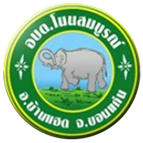 แผนปฏิบัติการป้องกันการทุจริต (พ.ศ.๒๕๖๒ – ๒๕๖๔)ขององค์การบริหารส่วนตำบลโนนสมบูรณ์อำเภอบ้านแฮด  จังหวัดขอนแก่น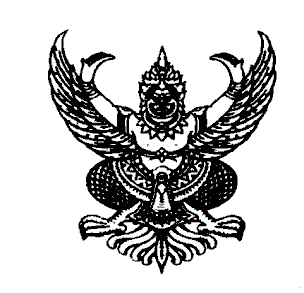 ประกาศองค์การบริหารส่วนตำบลโนนสมบูรณ์เรื่อง ประกาศใช้แผนปฏิบัติการป้องกันการทุจริตขององค์การบริหารส่วนตำบลโนนสมบูรณ์ (พ.ศ.๒๕๖๒ – ๒๕๖๔)******************************** ตามคำสั่งคณะรักษาความสงบแห่งชาติ   ที่ ๖๙/๒๕๕๗ เรื่อง  มาตรการป้องกันและแก้ไขปัญหาการทุจริตประพฤติมิชอบได้กำหนดให้ทุกส่วนราชการและหน่วยงานของรัฐกำหนดมาตรการหรือแนวทางการป้องกันและแก้ไขปัญหาการทุจริตประพฤติมิชอบในส่วนราชการและหน่วยงานของรัฐ โดยมุ่งเน้นการสร้างธรรมาภิบาลในการบริหารงาน และส่งเสริมการมีส่วนร่วมจากทุกภาคส่วนในการตรวจสอบเฝ้าระวัง เพื่อสกัดกั้นมิให้เกิดการทุจริตประพฤติมิชอบได้  ประกอบกับนโยบายของพลเอกประยุทธ์ จันทร์โอชา นายกรัฐมนตรี ได้แถลงนโยบายของรัฐบาลต่อสภานิติบัญญัติแห่งชาติ เมื่อวันที่ ๑๒ กันยายน ๒๕๕๗ ก็ได้กำหนดให้มีการบริหารราชการแผ่นดินที่มีธรรมาภิบาลและการป้องกัน ปราบปรามการทุจริตและประพฤติมิชอบในภาครัฐ เป็นนโยบายสำคัญของรัฐบาล  เพื่อให้การขับเคลื่อนนโยบายของ รัฐบาลและคณะรักษาความสงบแห่งชาติ ในการป้องกันและแก้ไขปัญหาการทุจริตประพฤติมิชอบเป็นไปอย่างมีประสิทธิภาพ ในการนี้  สำนักงาน ป.ป.ช. ได้มีหนังสือที่ ปช.๐๐๐๔/ว๐๐๕๓ ลงวันที่ ๒๐ กรกฎาคม ๒๕๖๑ เรื่อง จัดส่งแผนปฏิบัติการป้องกันการทุจริตขององค์กรปกครองส่วนท้องถิ่นที่ได้ปรับปรุงแล้ว  ดังนั้น  เพื่อขับเคลื่อนยุทธศาสตร์ชาติ ฯ ให้เกิดเป็นรูปธรรม  องค์การบริหารส่วนตำบลโนนสมบูรณ์ จึงแสดงเจตจำนงในการต่อต้านการทุจริตด้วยการจัดทำพร้อมด้วยปรับปรุงแผนปฏิบัติการป้องกันการทุจริตขององค์กรปกครองส่วนท้องถิ่น (พ.ศ.๒๕๖๒ – ๒๕๖๔) เพื่อใช้เป็นกรอบแนวทางในการดำเนินการป้องกันและปราบปรามการทุจริตขององค์การบริหารส่วนตำบลโนนสมบูรณ์ต่อไป องค์การบริหารส่วนตำบลโนนสมบูรณ์จึงประกาศใช้แผนปฏิบัติการป้องกันการทุจริตขององค์การบริหารส่วนตำบลโนนสมบูรณ์ (พ.ศ.๒๕๖๒ – ๒๕๖๔) รายละเอียดปรากฏตามเอกสารแนบท้ายประกาศฉบับนี้ จึงประกาศให้ทราบโดยทั่วกัน              ประกาศ  ณ  วันที่    เดือน  สิงหาคม  พ.ศ. ๒๕๖๑                 (นายสุระ  สิทธิศิริสาร)นายกองค์การบริหารส่วนตำบลโนนสมบูรณ์คำนำจากสถานการณ์การทุจริตที่มีการเปลี่ยนแปลงอย่างรวดเร็วต่อเนื่อง  และบทเรียนที่ได้รับจากการแปลงยุทธศาสตร์ชาติว่าด้วยการป้องกันและปราบปรามการทุจริตที่ผ่านมาสู่การปฏิบัติ จึงมีการริเริ่มแนวคิดในการปรับปรุงยุทธศาสตร์ชาติว่าด้วยการป้องกันและปราบปรามการทุจริตให้สอดคล้องกับสภาพปัญหาและสถานการณ์การดำเนินงานด้านการป้องกันและปราบปรามการทุจริตที่เปลี่ยนแปลงไปในปัจจุบัน   โดยจะต้องตอบโจทย์ต่อปัญหาหรือสถานการณ์การทุจริตที่ประชาชนและหน่วยงานต่าง ๆ ต้องเผชิญอยู่จริง  และเพื่อให้เกิดการบูรณาการความร่วมมือจากทุกภาคส่วนในการต่อต้านการทุจริตทุกรูปแบบอย่างเข้มแข็ง  เพื่อให้ประเทศไทยเป็นประเทศที่มีมาตรฐานความโปร่งใสเทียบเท่าสากล ภายใต้วิสัยทัศน์ : ประเทศไทยใสสะอาด  ไทยทั้งชาติต้านทุจริต (Zero Tolerance & Clean Thailand)ประเทศไทยในระยะ ๕ ปีข้างหน้า จะมุ่งสู่การเป็นประเทศที่มีมาตรฐานทางคุณธรรมจริยธรรม  เป็นสังคมมิติใหม่ที่ประชาชนไม่เพิกเฉยต่อการทุจริตทุกรูปแบบ  โดยได้รับความร่วมมือจากฝ่ายการเมือง  หน่วยงานของรัฐ ตลอดจนประชาชนในการพิทักษ์รักษาผลประโยชน์ของชาติและประชาชน  เพื่อให้ประเทศไทยมีศักดิ์ศรีและเกียรติภูมิในด้านความโปร่งใสทัดเทียมนานาอารยประเทศดังนั้น  เพื่อขับเคลื่อนยุทธศาสตร์ชาติ ฯ ให้เกิดเป็นรูปธรรม  องค์การบริหารส่วนตำบลโนนสมบูรณ์ จึงแสดงเจตจำนงในการต่อต้านการทุจริต ด้วยการจัดทำแผนปฏิบัติการป้องกันการทุจริตขององค์กรปกครองส่วนท้องถิ่น  (พ.ศ.๒๕๖๒ – ๒๕๖๔) เพื่อใช้เป็นกรอบแนวทางในการดำเนินการป้องกันและปราบปรามการทุจริตขององค์การบริหารส่วนตำบลโนนสมบูรณ์  ต่อไปองค์การบริหารส่วนตำบลโนนสมบูรณ์อำเภอบ้านแฮด  จังหวัดขอนแก่นสารบัญเรื่อง           							             หน้า ส่วนที่ ๑ บทนำการวิเคราะห์ความเสี่ยงในการเกิดทุจริตในองค์กร                                  ๑-๒                              หลักการและเหตุผล        							   ๓	วัตถุประสงค์การจัดทำแผน							   ๓เป้าหมาย								           ๔ประโยชน์ของการจัดทำแผน						         ๔-๕ส่วนที่  ๒ แผนปฏิบัติการป้องกันการทุจริตมิติที่ ๑   การสร้างสังคมที่ไม่ทนต่อการทุจริต				             ๗มิติที่ ๒   การบริหารราชการเพื่อป้องกันการทุจริต			             ๗มิติที่ ๓   การส่งเสริมบทบาทและการมีส่วนร่วมของประชาชน		             ๘มิติที่ ๔   การเสริมสร้างและปรับปรุงกลไกในการตรวจสอบ		             ๘   การบริหารราชการขององค์กรปกครองส่วนท้องถิ่นส่วนที่  ๓  รายละเอียดโครงการ/กิจกรรม/มาตรการ                      ๙-๓๑                                 ส่วนที่๑                                                                                         1บทนํา ๑.การวิเคราะห์ความเสี่ยงในการเกิดการทุจริตในองค์กรปกครองส่วนท้องถิ่น  การวิเคราะห์ความเสี่ยงในการเกิดการทุจริตในองค์กรปกครองส่วนท้องถิ่น มีวัตถุประสงค์เพื่อต้องการ บ่งชี้ความเสี่ยงของการทุจริตที่มีอยู่ในองค์กรโดยการประเมินโอกาสของการทุจริตที่อาจเกิดขึ้น ตลอดจนบุคคล หรือหน่วยงานที่อาจเกี่ยวข้องกับการกระทําทุจริต เพื่อพิจารณาว่าการควบคุมและการป้องกันการทุจริตที่มีอยู่ ในปัจจุบันมีประสิทธิภาพและประสิทธิผลหรือไม่  การทุจริตในระดับท้องถิ่น พบว่าปัจจัยที่มีผลต่อการขยายตัวของการทุจริตในระดับท้องถิ่น ได้แก่ การกระจายอํานาจลงสู่องค์กรปกครองส่วนท้องถิ่น แม้ว่าโดยหลักการแล้วการกระจายอํานาจมีวัตถุประสงค์ สําคัญเพื่อให้บริการต่าง ๆ ของรัฐสามารถตอบสนองต่อความต้องการของชุมชนมากขึ้น มีประสิทธิภาพมากขึ้น แต่ในทางปฏิบัติทําให้แนวโน้มของการทุจริตในท้องถิ่นเพิ่มมากยิ่งขึ้นเช่นเดียวกัน ลักษณะการทุจริตในส่วนขององค์กรปกครองส่วนท้องถิ่น จําแนกเป็น 7 ประเภท ดังนี้ 1) การทุจริตด้านงบประมาณ การทําบัญชี การจัดซื้อจัดจ้าง และการเงินการคลัง ส่วนใหญ่เกิดจาก การละเลยขององค์กรปกครองส่วนท้องถิ่น 2) สภาพหรือปัญหาที่เกิดจากตัวบุคคล           3) สภาพการทุจริตอันเกิดจากช่องว่างของกฎระเบียบและกฎหมาย                    4) สภาพหรือลักษณะปัญหาของการทุจริตที่เกิดจากการขาดความรู้ความเข้าใจและขาดคุณธรรมจริยธรรม                           ๕) สภาพหรือลักษณะปัญหาที่เกิดจากการขาดประชาสัมพันธ์ให้ประชาชนทราบ6)สภาพหรือลักษณะปัญหาของการทุจริตที่เกิดจากการตรวจสอบขาดความหลากหลายในการตรวจสอบ จากภาคส่วนต่างๆ 7) สภาพหรือลักษณะปัญหาของการทุจริตที่เกิดจากอํานาจ บารมี และอิทธิพลท้องถิ่น สาเหตุและปัจจัยที่นําไปสู่การทุจริตขององค์กรปกครองส่วนท้องถิ่นสามารถสรุปเป็นประเด็นได้ ดังนี้ 1) โอกาส แม้ว่าในปัจจุบันมีหน่วยงานและกฎหมายที่เกี่ยวข้องกับการป้องกันและปราบปรามการ ทุจริตแต่พบว่า ยังคงมีช่องว่างที่ทําให้เกิดโอกาสของการทุจริต ซึ่งโอกาสดังกล่าวเกิดขึ้นจากการบังคับใช้ กฎหมายที่ไม่เข้มแข็ง กฎหมาย กฎระเบียบไม่รัดกุม และอํานาจหน้าที่โดยเฉพาะข้าราชการระดับสูงก็เป็นอีก โอกาสหนึ่งที่ทําให้เกิดการทุจริต 2) สิ่งจูงใจ เป็นที่ยอมรับว่าสภาวะทางเศรษฐกิจที่มุ่งเน้นเรื่องของวัตถุนิยม สังคมทุนนิยม ทําให้คน ในปัจจุบันมุ่งเน้นที่การสร้างความร่ำรวย ด้วยเหตุนี้จึงเป็นแรงจูงใจให้เจ้าหน้าที่มีแนวโน้มที่จะทําพฤติการณ์ ทุจริตมากยิ่งขึ้น 3) การขาดกลไกในการตรวจสอบความโปร่งใส การทุจริตในปัจจุบันมีรูปแบบที่ซับซ้อนขึ้น โดยเฉพาะการทุจริตในเชิงนโยบายที่ทําให้การทุจริตกลายเป็นความชอบธรรมในสายตาของประชาชน ขาด กลไกการตรวจสอบความโปร่งใสที่มีประสิทธิภาพ ดังนั้นจึงเป็นการยากที่จะเข้าไปตรวจสอบการทุจริตของ บุคคลเหล่านี้ 4) การผูกขาด ในบางกรณีการดําเนินงานของภาครัฐ ได้แก่ การจัดซื้อ-จัดจ้าง เป็นเรื่องของการ ผูกขาด ดังนั้นจึงมีความเกี่ยวข้องเป็นห่วงโซ่ผลประโยชน์ทางธุรกิจ ในบางครั้งพบบริษัทมีการให้สินบนแก่เจ้าหน้าที่เพื่อให้ตนเองได้รับสิทธิในการดําเนินงานโครงการของภาครัฐ รูปแบบของการผูกขาด ได้แก่ การ ผูกขาดในโครงการก่อสร้างและโครงสร้างพื้นฐานภาครัฐ 5) การได้รับค่าตอบแทนที่ไม่เหมาะสม รายได้ไม่เพียงพอต่อรายจ่าย ความยากจนถือเป็นปัจจัยหนึ่ง ที่ทําให้ข้าราชการมีพฤติกรรมการทุจริต เพราะความต้องการที่จะมีสภาพความเป็นอยู่ที่ดีขึ้น ทําให้เจ้าหน้าที่ ต้องแสวงหาช่องทางเพื่อเพิ่ม “รายได้พิเศษ” ให้กับตนเองและครอบครัว 6) การขาดจริยธรรม คุณธรรม ในสมัยโบราณ ความซื่อสัตย์สุจริตเป็นคุณธรรมที่ได้รับการเน้นเป็น พิเศษถือว่าเป็นเครื่องวัดความดีของคน แต่ในปัจจุบัน พบว่า คนมีความละอายต่อบาปและเกรงกลัวบาป น้อยลง และมีความเห็นแก่ตัวมากยิ่งขึ้น มองแต่ประโยชน์ส่วนตนเป็นที่ตั้งมากกว่าที่จะยึดผลประโยชน์ ส่วนรวม                                                                                                                                               27) มีค่านิยมที่ผิด ปัจจุบันค่านิยมของสังคมได้เปลี่ยนจากยกย่องคนดี คนที่มีความซื่อสัตย์สุจริตเป็น ยกย่องคนที่มีเงิน คนที่เป็นเศรษฐี มหาเศรษฐี คนที่มีตําแหน่งหน้าที่การงานสูง ด้วยเหตุนี้ ผู้ที่มีค่านิยมที่ผิด เห็นว่าการทุจริตเป็นวิถีชีวิตเป็นเรื่องปกติธรรมดา เห็นคนซื่อเป็นคนเซ่อ เห็นคนโกงเป็นคนฉลาด ย่อมจะทํา การทุจริตฉ้อราษฎร์บังหลวง โดยไม่มีความละอายต่อบุญและบาป และไม่เกรงกลัวต่อกฎหมายของบ้านเมือง ๘) ไม่ยำเกรงต่อบทลงโทษทางกฎหมาย พฤติกรรมของผู้ที่เข้าสู่การเมืองท้องถิ่นไม่จะเป็นฝ่ายบริหารหรือสมาชิกสภาท้องถิ่น  ไม่มีความยำเกรงต่อบทลงโทษทางกฎหมายในกรณีเกิดการทุจริต ซึ่งเกิดจากการเลียนแบบ การเมืองระดับชาติ  โดยเฉพาะถ้าอยู่ใต้อาณัติของนักการเมืองระดับชาติ๒.หลักการและเหตุผล              ปัจจุบันปัญหาการทุจริตคอร์รัปชันในประเทศไทยถือเป็นปัญหาเรื้อรังที่นับวันยิ่งจะทวีความรุนแรง และสลับซับซ้อนมากยิ่งขึ้นและส่งผลกระทบในวงกว้าง โดยเฉพาะอย่างยิ่งต่อความมั่นคงของชาติ เป็นปัญหา ลําดับต้น ๆ ที่ขัดขวางการพัฒนาประเทศทั้งในด้านเศรษฐกิจ สังคมและการเมือง เนื่องจากเกิดขึ้นทุกภาคส่วน ในสังคมไทย ไม่ว่าจะเป็นภาคการเมือง ภาคราชการ โดยเฉพาะองค์กรปกครองส่วนท้องถิ่นมักถูกมองจาก ภายนอกสังคมว่าเป็นองค์กรที่เอื้อต่อการทุจริตคอร์รัปชันและมักจะปรากฏข่าวการทุจริตตามสื่อและรายงาน ของทางราชการอยู่เสมอ ซึ่งได้ส่งผลสะเทือนต่อกระแสการกระจายอํานาจและความศรัทธาต่อระบบการ ปกครองส่วนท้องถิ่นอย่างยิ่ง ส่งผลให้ภาพลักษณ์ของประเทศไทยเรื่องการทุจริตคอร์รัปชันมีผลในเชิงลบ สอดคล้องกับการจัดอันดับดัชนีชี้วัดภาพลักษณ์คอร์รัปชัน (Corruption Perception Index – CPI) ซึ่งเป็น เครื่องมือที่ใช้ประเมินการทุจริตคอร์รัปชันทั่วโลกที่จัดโดยองค์กรเพื่อความโปร่งใสนานาชาติ (Transparency International – IT) พบว่า ผลคะแนนของประเทศไทยระหว่างปี 2555 – 2558 อยู่ที่ 35 - 38 คะแนน จาก คะแนนเต็ม 100 โดยในปี 2558 อยู่อันดับที่ 76 จาก 168 ประเทศทั่วโลก และเป็นอันดับที่ 3 ในประเทศ อาเซียนรองจากประเทศสิงคโปร์และประเทศมาเลเซีย และล่าสุดพบว่าผลคะแนนของประเทศไทยปี 2559 ลดลง 3 คะแนน จากปี 2558  ได้ลําดับที่ 101 จาก 168 ประเทศ ซึ่งสามารถสะท้อนให้เห็นว่าประเทศไทย           เป็นประเทศที่มีปัญหาการคอร์รัปชันอยู่ในระดับสูง   แม้ว่าในช่วงระยะที่ผ่านมา ประเทศไทยได้แสดงให้เห็นถึงความพยายามในการปราบปรามการป้องกัน การทุจริต ไม่ว่าจะเป็น การเป็นประเทศภาคีภายใต้อนุสัญญาสหประชาชาติว่าด้วยการต่อต้านการทุจริต (United Nations Convention Against Corruption-UNCAC) พ.ศ. 2546 การจัดตั้งองค์กรตาม รัฐธรรมนูญ โดยเฉพาะอย่างยิ่งคณะกรรมการป้องกันปราบปรามการทุจริตแห่งชาติได้จัดทํายุทธศาสตร์ชาติ   ว่าด้วยการป้องกันและปราบปรามการทุจริตมาแล้ว 3 ฉบับ แต่ปัญหาการทุจริตในประเทศไทยไม่ได้มีแนวโน้ม ที่ลดน้อยถอยลง สาเหตุที่ทําให้การทุจริตเป็นปัญหาที่สําคัญของสังคมไทยประกอบด้วยปัจจัยทางด้านพื้นฐาน โครงสร้างสังคม ซึ่งเป็นสังคมที่ตั้งอยู่บนพื้นฐานความสัมพันธ์แนวดิ่ง (Vertical Relation) หรืออีกนัยหนึ่งคือ พื้นฐานของสังคมอุปถัมภ์ที่ทําให้สังคมไทยยึดติดกับการช่วยเหลือเกื้อกูลกัน โดยเฉพาะในหมู่ญาติพี่น้องและ พวกพ้อง ยึดติดกับกระแสบริโภคนิยม วัตถุนิยม ติดความสบาย ยกย่องคนที่มีเงินและมีอํานาจ คนไทยบางส่วน มองว่าการทุจริตคอรัปชันเป็นเรื่องปกติที่ยอมรับได้ ซึ่งนับได้ว่าเป็นปัญหาที่ฝังรากลึกในสังคมไทยมาตั้งแต่อดีต หรือกล่าวได้ว่าเป็นส่วนหนึ่งของค่านิยมและวัฒนธรรมไทยไปแล้ว ผนวกกับปัจจัยทางด้านการทํางานที่ไม่ได้ บูรณาการความร่วมมือของทุกภาคส่วนไว้ด้วยกัน จึงส่งผลให้การทํางานของกลไกหรือความพยายามที่ได้กล่าวมา ข้างต้นไม่สามารถทําได้อย่างเต็มศักยภาพ ขาดความเข้มแข็ง  ปัจจุบันยุทธศาสตร์ชาติว่าด้วยการป้องกันและปราบปรามการทุจริตที่ใช้อยู่เป็นฉบับที่ 3 เริ่มจากปี พ.ศ. 2560 จนถึงปี พ.ศ. 2564 ซึ่งมุ่งสู่การเป็นประเทศที่มีมาตรฐานทางคุณธรรมจริยธรรม เป็นสังคมมิติใหม่ ที่ประชาชนไม่เพิกเฉยต่อการทุจริตทุกรูปแบบ โดยได้รับความร่วมมือจากฝ่ายการเมือง หน่วยงานของรัฐ ตลอดจนประชาชน ในการพิทักษ์รักษาผลประโยชน์ของชาติและประชาชนเพื่อให้ประเทศไทยมีศักดิ์ศรีและ เกียรติภูมิในด้านความโปร่งใสทัดเทียมนานาอารยประเทศ โดยกําหนดวิสัยทัศน์ “ประเทศไทยใสสะอาด     ไทยทั้งชาติต้านทุจริต”                                                                                                                               ๓มีเป้าหมายหลักเพื่อให้ประเทศไทยได้รับการประเมินดัชนีการรับรู้การทุจริต (Corruption Perceptions Index : CPI) ไม่น้อยกว่าร้อยละ 50 ในปี พ.ศ. 2564 ซึ่งการที่ระดับคะแนนจะ สูงขึ้นได้นั้น การบริหารงานภาครัฐต้องมีระดับธรรมาภิบาลที่สูงขึ้น เจ้าหน้าที่ของรัฐและประชาชนต้องมี พฤติกรรมแตกต่างจากที่เป็นอยู่ในปัจจุบัน ไม่ใช้ตําแหน่งหน้าที่ในทางทุจริตประพฤติมิชอบ โดยได้กําหนด ยุทธศาสตร์การดําเนินงานหลักออกเป็น 6 ยุทธศาสตร์ ดังนี้  ยุทธศาสตร์ที่ ๑ สร้างสังคมที่ไม่ทนต่อการทุจริต ยุทธศาสตร์ที่ ๒ ยกระดับเจตจํานงทางการเมืองในการต่อต้านการทุจริต ยุทธศาสตร์ที่ ๓ สกัดกั้นการทุจริตเชิงนโยบาย                ยุทธศาสตร์ที่๔ พัฒนาระบบป้องกันการทุจริตเชิงรุก                 ยุทธศาสตร์ที่ ๔ ปฏิรูปกลไกและกระบวนการปราบปรามการทุจริต                        ยุทธศาสตร์ที่ ๖ ยกระดับคะแนนดัชนีการรับรู้การทุจริต (Corruption Perception Index : CPI)                  ดังนั้น เพื่อให้การดําเนินการขับเคลื่อนด้านการป้องกันและปราบปรามการทุจริตบังเกิดผลเป็น รูปธรรมในทางปฏิบัติ เป็นไปตามเจตนารมณ์ของยุทธศาสตร์ว่าด้วยการป้องกันและปราบปรามการทุจริตระยะ ที่ ๓ (พ.ศ. ๒๕๖๒ – ๒๕๖๔) องค์การบริหารส่วนตำบลโนนสมบูรณ์จึงได้ตระหนักและให้ความสําคัญกับการบริหาร จัดการที่มีความโปร่งใส สร้างค่านิยม วัฒนธรรมสุจริตให้เกิดในสังคมอย่างยั่งยืน จึงได้ดําเนินการจัดทํา แผนปฏิบัติการองค์กรปกครองส่วนท้องถิ่นต้นแบบ ด้านการป้องกันการทุจริต (พ.ศ. ๒๕๖๒-๒๕๖๔)          เพื่อกําหนดเป็นแนวทางการขับเคลื่อนด้านการป้องกันและปราบปรามการทุจริตผ่านโครงการ/กิจกรรม/มาตรการ ต่าง ๆ ที่เป็นรูปธรรมอย่างชัดเจน อันจะนําไปสู่การปฏิบัติอย่างมีประสิทธิภาพ บรรลุวัตถุประสงค์และ เป้าหมายของการป้องกันและปราบปรามการทุจริตอย่างแท้จริง ๓. วัตถุประสงค์ของการจัดทําแผน        ๑) เพื่อยกระดับเจตจํานงทางการเมืองในการต่อต้านการทุจริตของผู้บริหารองค์กรปกครองส่วน ท้องถิ่น         ๒) เพื่อยกระดับจิตสํานึกรับผิดชอบในผลประโยชน์ของสาธารณะของข้าราชการฝ่ายการเมือง ข้าราชการฝ่ายบริหาร บุคลากรขององค์กรปกครองส่วนท้องถิ่นรวมถึงประชาชนในท้องถิ่น        ๓)เพื่อให้การบริหารราชการขององค์กรปกครองส่วนท้องถิ่นเป็นไปตามหลักบริหารกิจการบ้านเมืองที่ดี (Good Governance)        ๔)เพื่อส่งเสริมบทบาทการมีส่วนร่วม (people's participation) และตรวจสอบ (People’s audit) ของภาคประชาชนในการบริหารกิจการขององค์กรปกครองส่วนท้องถิ่น       ๕) เพื่อพัฒนาระบบ กลไก มาตรการ รวมถึงเครือข่ายในการตรวจสอบการปฏิบัติราชการ ขององค์กรปกครองส่วนท้องถิ่น ๔.เป้าหมาย         ๑) ข้าราชการฝ่ายการเมือง ข้าราชการฝ่ายบริหาร บุคลากรขององค์กรปกครองส่วนท้องถิ่น รวมถึง ประชาชนในท้องถิ่นมีจิตสํานึกและความตระหนักในการปฏิบัติหน้าที่ราชการให้บังเกิดประโยชน์สุขแก่ ประชาชนท้องถิ่น ปราศจากการก่อให้เกิดข้อสงสัยในการประพฤติปฏิบัติตามมาตรการจริยธรรม การขัดกัน แห่งผลประโยชน์และแสวงหาประโยชน์โดยมิชอบ        ๒) เครื่องมือ/มาตรการการปฏิบัติงานที่สามารถป้องกันปัญหาเกี่ยวกับการทุจริตและประพฤติ มิชอบ ของข้าราชการ         ๔     ๓) โครงการ/กิจกรรม/มาตรการที่สนับสนุนให้สาธารณะและภาคประชาชนเข้ามามีส่วนร่วมและ ตรวจสอบการปฏิบัติหรือบริหารราชการขององค์กรปกครองส่วนท้องถิ่น       ๔) กลไก มาตรการ รวมถึงเครือข่ายในการตรวจสอบการปฏิบัติราชการขององค์กรปกครองส่วน ท้องถิ่นที่มีเข้มแข็งในการตรวจสอบ ควบคุมและถ่วงดุลการใช้อํานาจอย่างเหมาะสม      ๕) องค์กรปกครองส่วนท้องถิ่นมีแผนงานที่มีประสิทธิภาพ ลดโอกาสในการกระทําการทุจริตและ ประพฤติมิชอบ จนเป็นที่ยอมรับจากทุกภาคส่วน5. ประโยชน์ของการจัดทําแผน         1) ข้าราชการฝ่ายการเมือง ข้าราชการฝ่ายบริหาร บุคลากรขององค์กรปกครองส่วนท้องถิ่นรวมถึง ประชาชนในท้องถิ่นมีจิตสํานึกรักท้องถิ่นของตนเอง อันจะนํามาซึ่งการสร้างค่านิยม และอุดมการณ์ในการ ต่อต้านการทุจริต (Anti-Corruption) จากการปลูกฝังหลักคุณธรรม จริยธรรม หลักธรรมาภิบาล รวมถึงหลัก เศรษฐกิจพอเพียงที่สามารถนํามาประยุกต์ใช้ในการทํางานและชีวิตประจําวัน        2)องค์กรปกครองส่วนท้องถิ่นสามารถบริหารราชการเป็นไปตามหลักบริหารกิจการบ้านเมืองที่ดี (Good Governance) มีความโปร่งใส เป็นธรรมและตรวจสอบได้      3) ภาคประชาชนมีส่วนร่วมตั้งแต่ร่วมคิด ร่วมทํา ร่วมตัดสินใจรวมถึงร่วมตรวจสอบในฐานะพลเมืองที่ มีจิตสํานึกรักท้องถิ่น อันจะนํามาซึ่งการสร้างเครือข่ายภาคประชาชนที่มีความเข้มแข็งในการเฝ้าระวังการทุจริต    4) สามารถพัฒนาระบบ กลไก มาตรการ รวมถึงเครือข่ายในการตรวจสอบการปฏิบัติราชการของ องค์กรปกครองส่วนท้องถิ่นทั้งจากภายในและภายนอกองค์กรที่มีความเข้มแข็งในการเฝ้าระวังการทุจริต      5) องค์กรปกครองส่วนท้องถิ่นมีแนวทางการบริหารราชการที่มีประสิทธิภาพ ลดโอกาสในการกระทํา การทุจริตและประพฤติมิชอบ จนเป็นที่ยอมรับจากทุกภาคส่วนให้เป็นองค์กรปกครองส่วนท้องถิ่นต้นแบบ ด้าน การป้องกันการทุจริต อันจะส่งผลให้ประชาชนในท้องถิ่นเกิดความภาคภูมิใจและให้ความร่วมมือกันเป็น เครือข่ายในการเฝ้าระวังการทุจริตที่เข้มแข็งอย่างยั่งยืน ส่วนที่๒                                                                                                                                                ๖ส่วนที่๒แผนปฏิบัติการป้องกันการทุจริต ๓ ปี (พ.ศ. 2๕๖๒ – 25๖๔)องค์การบริหารส่วนตำบลโนนสมบูรณ์๗    ส่วนที่๒แผนปฏิบัติการป้องกันการทุจริต ๓ ปี(พ.ศ. 2๕๖๒ – 25๖๔)                                   องค์การบริหารส่วนตำบลโนนสมบูรณ์                                                                                           				๘ส่วนที่๓รายละเอียดโครงการ/กิจกรรม/มาตรการ                                                       ลำดับที่ ๑       ๑.ชื่อโครงการ/กิจกรรม/มาตรการ.     โครงการปลูกฝังคุณธรรมและจริยธรรม         2. หลักการและเหตุผล/ที่มาโครงการ                   บุคลากรหรือทรัพยากรบุคคลในองค์การบริหารส่วนตำบลโนนสมบูรณ์  อำเภอบ้านแฮด  จังหวัด ขอนแก่น  เป็นรากฐานสําคัญยิ่งในการพัฒนาและขับเคลื่อนภารกิจตามอำนาจหน้าที่ขององค์การบริหารส่วนตำบลโนนสมบูรณ์ไปสู่ความสําเร็จ ในการจัดบริการสาธารณะให้กับประชาชนในตำบลฯ      ทั้งด้านคุณภาพ ประสิทธิภาพและประสิทธิผล เพื่อนำไปสู่ความสําเร็จ มีความเจริญก้าวหน้าต่อไป ทั้งนี้ขึ้นอยู่กับ บุคลากรที่มีคุณภาพสูง มีความรู้ความสามารถ มีทักษะต่างๆ ในการปฏิบัติงาน มีประสบการณ์มีความรู้และเข้าใจงานเป็นอย่างดี เมื่อได้รับบทบาทให้กระทําหน้าที่ใดๆ แล้ว ย่อมสามารถแสดงบทบาทนั้นๆ ได้อย่างถูกต้องและเหมาะสมเสมอ ในทางตรงกัน ข้ามหากบุคลากรในองค์การบริหารส่วนตำบลโนนสมบูรณ์ด้อยความสามารถ ไร้อุดมการณ์ ไม่มีทักษะหรือประสบการณ์ที่จําเป็นในการทํางาน ย่อมทําให้ การปฏิบัติภารกิจนั้นๆ ด้อยพัฒนาหรือเจริญก้าวหน้าได้อย่างล่าช้า นอกจากบุคลากรที่มีความรู้ ความสามารถ มีทักษะและประสบการณ์ การทํางานสูงแล้ว ย่อมมีคุณธรรมจริยธรรมในการป้องกันการทุจริต มีจรรยาบรรณ ค่านิยม บุคลิกภาพหรือคุณลักษณะอันพึง ประสงค์ เป็นตัวชี้นําทางในการปฏิบัติงานตามตําแหน่ง หน้าที่และบทบาทแห่งตนเอง บุคลากรที่ปฏิบัติหน้าที่โดยยึดมั่นในหลัก คุณธรรม จริยธรรม มีจิตสํานึกที่ดี มีความซื่อสัตย์ สุจริต มีความรับผิดชอบ ตั้งใจทํางานด้วยความทุ่มเท เสียสละ มีความ เมตตา กรุณา เอื้อเฟื้อเผื่อแผ่ต่องาน ต่อหน่วยงาน ต่อเพื่อนร่วมงานและผู้มาขอรับบริการหรือรักษาผลประโยชน์ของ ประชาชนและประเทศชาติแล้ว ย่อมนําพาองค์กรหรือหน่วยงานมุ่งไปสู่ความเจริญก้าวหน้ามากยิ่งขึ้น มีความโปร่งใสมีการ ป้องกันการทุจริต และสามารถตรวจสอบได้ตามหลักการแห่งธรรมาภิบาล  องค์การบริหารส่วนตําบลโนนสมบูรณ์จึงได้จัดโครงการฝังคุณธรรมและจริยธรรมขึ้น เพื่อเป็น การส่งเสริมและสนับสนุนให้บุคลากรภายใน ประกอบด้วยคณะผู้บริหาร สมาชิกสภาฯ ข้าราชการและพนักงานจ้าง ตลอดทั้ง ประชาชนทั่วไปให้มีความรู้ ความเข้าใจในหลักธรรมทางพระพุทธศาสนา สามารถนํามาประยุกต์ใช้ในการปฏิบัติงานให้ห่างไกล จากการทุจริต และการดําเนินชีวิตประจําวันได้อย่างปกติสุข รู้จักความพอดีมีความพอเพียง ปฏิบัติตามระเบียบกฎหมายและ ข้อบังคับ มีเจตคติที่ดี มีจรรยาบรรณวิชาชีพต่อตนเอง ต่อการทํางาน ต่อเพื่อนร่วมงาน ต่อผู้มาขอรับบริการ ต่อผู้บังคับบัญชา และต่อประเทศชาติบ้านเมืองต่อไป  3. วัตถุประสงค์                        ๓.1 เพื่อให้บุคลากรขององค์การบริหารส่วนตำบลโนนสมบูรณ์ มีความรู้ ความเข้าใจในหลักธรรมทางพระพุทธศาสนา                        ๓.2 เพื่อให้บุคลากรขององค์การบริหารส่วนตำบลโนนสมบูรณ์ สามารถนําหลักธรรมทางพระพุทธศาสนามาประยุกต์ใช้ในการปฏิบัติงานและการดําเนินชีวิตได้ อย่างถูกต้อง                        ๓.3 เพื่อปรับเปลี่ยนทัศนคติ ค่านิยมและเจตคติของบุคลากรต่อองค์กร ต่อการทํางาน ต่อเพื่อนร่วมงาน ต่อผู้มา ขอรับบริการและต่อผู้บังคับบัญชาให้ดียิ่งขึ้น                      ๓.4 เพื่อให้สถาบันทางศาสนามีบทบาทในการปลูกจิตสํานึกมีคุณธรรม จริยธรรม มีความซื่อสัตย์ สุจริต ให้แก่ บุคลากรขององค์การบริหารส่วนตําบลโนนสมบูรณ์            ๔. กลุ่มเป้าหมาย                    คณะผู้บริหาร สมาชิกสภาฯ ข้าราชการ/พนักงาน ทั้งหมด จํานวน ๗๗ คน                                                                                                                                            ๙                                                       5. พื้นที่ดําเนินการ                                       องค์การบริหารส่วนตําบลโนนสมบูรณ์  อำเภอบ้านแฮด    จังหวัดขอนแก่น        6. วิธีการดําเนินการ                     จัดอบรมคุณธรรมและจริยธรรมแก่ผู้บริหาร สมาชิกสภา และพนักงานองค์การบริหารส่วนตําบลโนนสมบูรณ์ โดยเชิญ วิทยากรที่มีความรู้ ความสามารถมาถ่ายทอดความรู้และประสบการณ์ต่างๆ ในการปลูกและปลุกจิตสํานึกการต่อต้านการ ทุจริต ให้ประพฤติปฏิบัติราชการโดยยึดมั่นในหลักคุณธรรม และจริยธรรม และมีการศึกษาดูงานหรือทํากิจกรรมนอกสถานที่ ในบางโอกาส        7. ระยะเวลาการดําเนินการ                (ปีงบประมาณ พ.ศ. 2562 – 2564)        8. งบประมาณในการดําเนินการ                  ( ๕๐,๐๐๐  บาท   ในแต่ละปีงบประมาณ)       9. ผู้รับผิดชอบโครงการ                 สํานักปลัดองค์การบริหารส่วนตําบลโนนสมบูรณ์       10. ตัวชี้วัด/ผลลัพธ์                       ตัวชี้วัด  ประชาชนผู้มารับบริการที่องค์การบริหารส่วนตําบลโนนสมบูรณ์ประเมินความพึงพอใจการปฏิบัติงานของพนักงาน โดยใช้ แบบประเมินเป็นตัวชี้วัด และต้องได้รับผลกาประเมินมาต่ำกว่าร้อยละ 70          ผลลัพธ์  ผู้บริหาร สมาชิกสภา และพนักงานองค์การบริหารส่วนตําบลโนนสมบูรณ์ เกิดจิตสํานึกที่ดีในการต่อต้านการทุจริต และ ประพฤติปฏิบัติโดยยึดมั่นตามหลักประมวลจริยธรรม                                                                                                                                ๑๐                                                                                                                     ส่วนที่๓รายละเอียดโครงการ/กิจกรรม/มาตรการลำดับที่ ๒ ๑.ชื่อโครงการ/กิจกรรม/มาตรการ.   โครงการส่งเสริมแหล่งเรียนรู้ ตามหลักปรัญชาเศรษฐกิจพอเพียง  ๒.หลักการและเหตุผล/ที่มาโครงการ                      ความเป็นมา โครงการส่งเสริมแหล่งเรียนรู้ตามหลักปรัญชาเศรษฐกิจพอเพียง เป็นโครงการตามแนวพระราชดําริ ของพระบาทสมเด็จพระเจ้าอยู่หัวฯ ได้ทรงเล็งเห็นสภาพความเป็นอยู่ที่ยากจนของราษฎร พร้อมทั้งได้พระราชทานแนวทาง การดําเนินงานให้หน่วยงานต่างๆ นําไปวางแผนปฏิบัติงานให้ความช่วยเหลือแก้ไขปัญหาให้กับราษฎรผู้ประสบความทุกข์ ยาก ด้อยโอกาสและยากจนตามภูมิภาคต่างๆ ทั่วประเทศ โดยเน้นให้ผลการดําเนินงานตกถึงมือราษฎรโดยตรงเป็นเบื้องแรก ให้สามารถพึ่งพาตนเองได้อย่าง “พออยู่ พอกิน” และขณะเดียวกันก็เป็นการปูพื้นฐานไว้สําหรับ “ความกินดี อยู่ดี ในอนาคต” ด้วย ดังนั้น โครงการอันเนื่องมาจากพระราชดําริจึงเป็นโครงการที่มุ่งพัฒนาราษฎรผู้ยากไร้ให้มีฐานะ ความเป็นอยู่ที่ดีขึ้น โดยเฉพาะประชาชนในชนบทที่อยู่ห่างไกล ทุรกันดารและยากจนอย่างแท้จริง โดยมีหลักการสําคัญคือ การแก้ไขปัญหาเฉพาะ หน้า เป็นขั้นตอนตามลําดับความจําเป็น ประหยัด การพึ่งพาตนเอง ส่งเสริมความรู้ และเทคนิควิชาการสมัยใหม่ที่เหมาะสม นอกจากนั้น ยังมุ่งเน้นการสร้างกระบวนการเรียนรู้เพื่อให้ชุมชนสามารถวิเคราะห์ปัญหา และความต้องการของชุมชน สามารถ วางแผนการผลิตที่สอดคล้องกับศักยภาพของพื้นที่ และความพร้อมของเกษตรกรได้ด้วยตนเอง โดยใช้กระบวนการแบบมีส่วนร่วมของเกษตรกร งานพัฒนาชุมชนตามได้กำหนดในแผนงานสร้างความเข็มแข็งให้ชุมชนบรรจุในงบประมาณรายจ่ายประจำปีขององค์การบริหารส่วนตำบลโนนสมบูรณ์ โดยได้จัดทําโครงการอบรมให้ความรู้การสร้างอาชีพ สร้างรายได้ โดยมีแนวทางตาม โครงการเศรษฐกิจพอเพียง ซึ่งเป็นหนึ่งในโครงการอันเนื่องมาจากพระราชดําริ มาประยุกต์เผยแพร่ให้กับผู้มีรายได้น้อย ด้อย โอกาสทางสังคมและประชาชนทั่วไปที่สนใจ   3. วัตถุประสงค์                   3.1 ส่งเสริมอาชีพให้กับผู้มีรายได้น้อยหรือยากจนในตําบลโนนสมบูรณ์               3.2 ส่งเสริมความรู้ความเข้าใจในการศึกษาจากแหล่งเรียนรู้ที่ใกล้เคียงเพื่อเป็นต้นแบบและแนวทางในการฝึกสอนและแนะนำแนวทางสร้างอาชีพให้กับผู้มีรายได้น้อยหรือคนยากจนในตําบลโนนสมบูรณ์        3.3 สามารถนําความรู้ไปสร้างรายได้ให้กับตนเอง        3.4 สามารถนําวิธีการเพาะปลูกพืชผลทางการเกษตรไปสร้างรายได้ไปแปรรูปเป็นสินค้าต่างๆ        3.5 สร้างแนวคิดตามแนวทางทฤษฎีเศรษฐกิจพอเพียง ให้กับประชาชนในตำบลโนนสมบูรณ์สามารถพึ่งพาตนเองได้ ในเบื้องต้นของการดำรงชีวิต๔เป้าหมาย/ผลผลิต              ประชาชนและผู้ที่มีความสนใจในการสร้างอาชีพในตําบลโนนสมบูรณ์	5. พื้นที่ดําเนินการ                องค์การบริหารส่วนตําบลโนนสมบูรณ์  อำเภอบ้านแฮด   จังหวัด ขอนแก่น                                                                                                                                  ๑๑                                                                                                                                  6. วิธีดําเนินการ                6.1 ประชาสัมพันธ์โครงการในกลุ่มเป้าหมายรับทราบ                 6.2จัดอบรมให้ความรู้เกี่ยวกับการการทำการเกษตรหรือการเสริมสร้างอาชีพตามแนวทางปรัญชาเศรษฐกิจพอเพียงให้กับผู้ร่วมโครงการ                 6.3 ศึกษาดูงานในสถานที่จริง                 6.4 ฝึกปฏิบัติงานอย่างจริงจัง 7. ระยะเวลาดําเนินการ                  (ปีงบประมาณ ๒๕๖๒ – ๒๕๖๔)           8. งบประมาณดําเนินการ  56,๐๐๐ บาท         9. ผู้รับผิดชอบ          งานพัฒนาชุมชน สำนักปลัด องค์การบริหารส่วนตําบลโนนสมบูรณ์  10. ตัวชี้วัด/ผลลัพธ์                10.1 ผู้เข้าร่วมโครงการมีความรู้ความเข้าใจเกี่ยวกับการเรียนรู้ตามแนวทางปรัญชาเศรษฐกิจพอเพียงทั้งจาการอบรม  ศึกษาจากสถานที่จริง  และฝึกปฏิบัติตามความเหมาะสมในทรัพยากรที่มีในพื้นที่               10.2 ผู้เข้าร่วมโครงการมีความรู้ความเข้าใจเกี่ยวกับการแปรรูปผลิตภัณฑ์จากพืชผลทางการเกษตรที่มีในพื้นที่ตำบลโนนสมบูรณ์     10.3 ผู้เข้าร่วมโครงการสามารถนําไปประกอบอาชีพได้           10.4 มีรายได้เพิ่มขึ้น ลดรายจ่าย เกิดความพอเพียง                   10.5 เกิดการเรียนรู้และเข้าใจหลักปรัชญาเศรษฐกิจพอเพียง                                                                                                                                          ๑๒             ส่วนที่๓รายละเอียดโครงการ/กิจกรรม/มาตรการลำดับที่ ๓       ๑ชื่อโครงการ/กิจกรรม/มาตรการ. โครงการจัดทำแผนชุมชน  .      2.หลักการและเหตุผล/ที่มาโครงการ              การทำให้ชุมชนเข้มแข็ง ไม่สามารถทำได้โดยการสร้างจากบุคคลภายนอกชุมชน หรือทำโดยการสอน การฝึกอบรม ชุมชนที่เข้มแข็งจะมีกระบวนการในการจัดการของชุมชน มีการเรียนรู้ร่วมกัน มีกิจกรรมเพิ่มคุณค่าทุนทางสังคมและเศรษฐกิจของคนในชุมชน ภายใต้ระบบความสัมพันธ์ระหว่างคนในชุมชนเป็นเครือข่ายชุมชน และมีการขยายพันธมิตรออกไปนอกชุมชนในลักษณะสร้างความสัมพันธ์ ดังนั้นทุกชุมชนจึงต้องร่วมกัน “สร้างพลังชุมชน และใช้พลังชุมชนในการพัฒนาชุมชนกระบวนการชุมชน คือ พฤติกรรมหรือการกระทำร่วมกันของคนในชุมชนที่มาร่วมกันวิเคราะห์ข้อมูล สถานการณ์ของชุมชน แล้วน ามาร่วมกันตัดสินใจวางแผนดำเนินการ ร่วมรับผลประโยชน์ และร่วมติดตามประเมินผลการกระทำกิจกรรมของชุมชนร่วมกัน แผนชุมชน หมายถึง กิจกรรมการพัฒนาที่เกิดขึ้น จากคนในชุมชนที่มีการรวมตัวกันเพื่อจัดทำแผนขึ้นมาใช้เป็นแนวทางในการพัฒนาชุมชนหรือท้องถิ่นของตนเอง ให้เป็นไปตามความต้องการและสามารถแก้ไขปัญหาที่ชุมชนเผชิญอยู่ร่วมกันได้ โดยคนในชุมชนได้มาร่วมกันคิด ร่วมกำหนดแนวทาง และกิจกรรมการพัฒนาของชุมชน โดยยึดหลักการพึ่งพาตนเอง ลดการพึ่งพิงภายนอก ด้วยการคำนึงถึงศักยภาพ ทรัพยากรภูมิปัญญา วิถีชีวิต วัฒนธรรม และสิ่งแวดล้อมในท้องถิ่นเป็นหลัก การบูรณาการแผนชุมชน หมายถึง วิธีการร่วมมือกันทำงานของหน่วยงานสนับสนุนการพัฒนาภายนอกชุมชนทุกภาคส่วน โดยยึดหลักการใช้พื้นที่เป็นตัวตั้ง ชุมชนเป็นศูนย์กลาง ชาวบ้านเป็นเจ้าของเรื่องโดยใช้กระบวนการจัดทำแผนชุมชนเป็นเครื่องมือดำเนินกิจกรรมพัฒนา ให้เป็นไปตามความต้องการของชุมชนมากกว่าวัตถุประสงค์ของหน่วยสนับสนุน การบูรณาการ มีทั้งบูรณาการด้านกลไก บุคลากร กระบวนการและเครื่องมือ แผนงาน และงบประมาณ และเพื่อเป็นแนวทางในการจัดทำแผนพัฒนาสามปีองค์การบริหารส่วนตำบลโนนสมบูรณ์ด้วย     รัฐบาลกำ หนดนโยบายการบริหารราชการแผ่นดิน การบริหารกิจการบ้านเมืองที่ดี ในการส่งเสริมสนับสนุนให้องค์กรปกครองส่วนท้องถิ่น มีการเชื่อมโยงและบูรณาการภารกิจกับแผนชุมชน และแผนระดับต่าง ๆในพื้นที่ ซึ่งในการนี้กระทรวงมหาดไทย โดยกรมส่งเสริมการปกครองท้องถิ่น มีนโยบายในการสนับสนุนให้องค์กรปกครองส่วนท้องถิ่น เป็นองค์กรอำนวยการบูรณาการทุกภาคส่วน ส่งเสริมสนับสนุนกระบวนการแผนชุมชน ทั้งระดับหมู่บ้าน / ชุมชน  องค์การบริหารส่วนตำบลโนนสมบูรณ์ ซึ่งในการจัดทำแผนชุมชนหรือแผนพัฒนาหมู่บ้าน หากหมู่บ้านใดมีแผนพัฒนาหมู่บ้านอยู่แล้ว ให้ดำเนินการทบทวนให้เป็นปัจจุบันอย่างน้อยปีละ ๑ ครั้ง นั้น เพื่อให้การดำเนินการจัดทำแผนชุมชน  เป็นไปด้วยความเรียบร้อยบรรลุเป้าหมายการดำเนินงานตามนโยบายรัฐบาล และกระทรวงมหาดไทย หมู่บ้านได้มีแผนชุมชนซึ่งมาจากกระบวนการมีส่วนร่วมของคนในชุมชน ไว้เพื่อเป็นแนวทางในการพัฒนาหมู่บ้าน องค์การบริหารส่วนตำบลโนนสมบูรณ์ จึงได้จัดทำโครงการจัดทำแผนชุมชน  ขึ้น เพื่อดำเนินการจัดทำ และทบทวนแผนชุมชน ประจำปี  ใน กุมภาพันธ์        พ.ศ. ๒๕๖๒ ณ ห้องประชุมสภาองค์การบริหารส่วนตำบลโนนสมบูรณ์ และ  เดือนมีนาคม  -   เมษายน   ๒๕๖๒   ณ ศาลาประชาคมของแต่ละหมู่บ้าน      ๓.วัตถุประสงค์           ๓.๑ เพื่อให้คนในชุมชนได้มีการแลกเปลี่ยนเรียนรู้ร่วมกัน           ๓.๒ เพื่อให้คนในชุมชนได้เห็นข้อเด่น ข้อดี โอกาสและข้อจำกัดของชุมชนในการพัฒนาอย่างมี  ๔.เป้าหมาย               ๔.๑ เพื่อให้คนในชุมชนมีช่องทางในการแก้ไขปัญหาของชุมชนได้อย่างเหมาะสมและครอบคลุม               ๔.๒ เพื่อให้คนในชุมชนสามารถกำหนดกิจกรรมที่ตอบสนองความต้องการของชุมชนได้                 ๔.๓ เพื่อให้คนในชุมชนคิดเป็นและกล้าที่จะตัดสินใจด้วยตนเองได้                                                                                                                                 ๑๓                              ๔.๔ เพื่อให้หมู่บ้าน / ชุมชนมีแผนชุมชนที่สามารถแก้ไขปัญหา และตอบสนองความต้องการของชุมชนได้หมู่บ้านในเขตองค์การบริหารส่วนตำบลโนนสมบูรณ์ จำนวน ๑๒ หมู่บ้าน          ๕.พื้นที่การดำเนินการ                       ทุกหมู่บ้านทั้ง  ๑๒   หมู่ในตำบลโนนสมบูรณ์          6.วิธีดำเนินการ                        ๖.๑ ประชุมผู้บริหาร กำนันผู้ใหญ่บ้าน ผู้นำชุมชน และเจ้าหน้าที่ที่เกี่ยวข้องเพื่อเตรียมความพร้อม และ   วางแผนการดำเนินงาน  ทั้ง ๑๒  หมู่บ้านในตำบลโนนสมบูรณ์                        ๖.๒ ประชาสัมพันธ์โครงการพร้อมให้ความรู้แก่ประชาชนในพื้นที่ โดยใช้ หอกระจายข่าวและเสียงตามสายใน  หมู่บ้าน                        ๖.๓ ดำเนินการจัดทำแผนชุมชนของทุกหมู่บ้านตามกำหนดการ                ๖.๔ ส่งแผนชุมชนให้หน่วยงานที่เกี่ยวข้อง           ๗. ระยะเวลาการดำเนินการ                            (ปีงบประมาณ ๒๕๖๒  - ๒๕๖๔)            ๘. งบประมาณดำเนินการ                        ขององค์การบริหารส่วนตำบลโนนสมบูรณ์  จากงบประมาณรายจ่ายประจำปี แผนงานสร้างความเข้มแข็งของชุมชน งานส่งเสริมและสนับสนุนความเข้มแข็งของชุมชน หมวดค่าใช้สอย ประเภทรายจ่ายเกี่ยวเนื่องกับการปฏิบัติราชการที่ไม่เข้าลักษณะรายจ่ายหมวดอื่น  โครงการจัดทำแผนชุมชน จำนวน๑๐,๐๐๐.-บาท     ๙. ผู้รับผิดชอบโครงการ         สำนักงานปลัดองค์การบริหารส่วนตำบลโนนสมบูรณ์             ๑๐ ตัวชี้วัด/ผลลัพท์       ตัวชี้วัด   ประเมินผลจากจำนวนผู้เข้าร่วมกิจกรรมการจัดทำแผนชุมชน                  ผลลัพท์                           ๑๐.๑ คนในชุมชนได้มีการแลกเปลี่ยนเรียนรู้ร่วมกัน                                     ๑๐.๒ คนในชุมชนได้เห็นข้อเด่น ข้อดี โอกาสและข้อจำกัดของชุมชนในการพัฒนาอย่างมีเป้าหมาย                                      ๑๐.๓ คนในชุมชนมีช่องทางในการแก้ไขปัญหาของชุมชนได้อย่างเหมาะสมและครอบคลุม                            ๑๐.๔ คนในชุมชนสามารถกำหนดกิจกรรมที่ตอบสนองความต้องการของชุมชนได้                            ๑๐.๕ คนในชุมชนคิดเป็นและกล้าที่จะตัดสินใจด้วยตนเองได้                                    ๑๐.๖ หมู่บ้าน / ชุมชนมีแผนชุมชนที่สามารถแก้ไขปัญหา และตอบสนองความต้องการของชุมชนได้                                                                                                                                          ๑๔ส่วนที่๓รายละเอียดโครงการ/กิจกรรม/มาตรการลำดับที่ ๔๑.ชื่อโครงการ/กิจกรรม/มาตรการ. โครงการส่งเสริมคุณธรรม จริยธรรม เด็ก๒ หลักการและเหตุผล/ที่มาโครงการ          เด็กและเยาวชน เป็นกำลังสำคัญในการพัฒนาประเทศให้เจริญก้าวหน้า ทั้งทางด้านเศรษฐกิจ สังคม และความมั่นคงของชาติในอนาคต เยาวชนที่มีคุณภาพ นอกจากจะมีสุขภาพกาย สุขภาพจิต และมีสติปัญญาที่ดีแล้วยังต้องมีคุณธรรม จริยธรรม เป็นองค์ประกอบที่สำคัญในการดำเนินชีวิตอีกด้วย จึงจะเป็นบุคคลที่เรียกว่าเป็นมนุษย์ที่สมบูรณ์ มีภูมิคุ้มกัน ยืนหยัดอยู่ในสังคมได้อย่างมีความสุข  พระพุทธศาสนา ถือเป็นแหล่งรวมหลักธรรมคำสอน ต้นแบบ และระบบจริยธรรมของสังคมไทย เด็กและเยาวชนควรได้รับการศึกษา เรียนรู้ ค าสอนทางพระพุทธศาสนา และแนวปฏิบัติของชาวพุทธ เพื่อเตรียมตัวให้พร้อมสำหรับการดำเนินชีวิตและบทบาทหน้าที่ที่พึงปฏิบัติในสังคม ได้อย่างกลมกลืน ภายใต้สถานการณ์ที่อาจจะมีทั้งดีและไม่ดีเกิดขึ้น โดยสามารถแยกแยะชั่วดี และเลือกปฏิบัติได้อย่างถูกต้องการอบรมคุณธรรม จริยธรรม และพัฒนาจิตแก่เด็ก เยาวชน เป็นหน้าที่ของทุกองค์กร ที่จะต้องให้ความสำคัญเป็นอันดับแรก ตลอดจนให้การสนับสนุนในการเสริมสร้างเด็ก เยาวชนให้เป็นคนดี เป็นที่ต้องการของสังคม และประชาชนทั่วไปให้สามารถดำรงตนในสังคมได้อย่างมีความสุขได้ เด็กและเยาวชนที่ขาดคุณธรรมก็เหมือนกับต้นไม้ที่ขาดรากแก้ว ไม่สามารถเจริญเติบโตในสภาพแวดล้อมที่ขาดความสมดุลเช่นปัจจุบันได้ บ้าน วัด โรงเรียน ตลอดจนสถาบันต่าง ๆ ที่เกี่ยวข้องจะต้องให้ความร่วมมือในการจัดการอบรม ให้ความรู้ที่ถูกต้อง สร้าง ความเชื่อและความเห็นให้ตรง ตลอดจนติดตาม เฝ้าระวังภัยสังคมต่าง ๆ ที่อาจจะเกิดขึ้นกับเด็กและเยาวชนอยู่  ทุกขณะด้วย ที่สำคัญคือ สถาบันครอบครัว พ่อแม่ ต้องเอาใจใส่ให้การสนใจต่อลูกให้มากเป็นพิเศษ สอนลูกให้มีความพัฒนาการไปตามวัย สร้างค่านิยมการบริโภคที่ถูกต้อง และเป็นแบบอย่างที่ดีให้กับลูกการพัฒนาทางเศรษฐกิจและสังคมที่รุดหน้า แต่ปัญหาทางสังคมก็มากขึ้นเป็นลำดับ เด็กและเยาวชนเจริญวัย ก็ต้องคลุกคลีอยู่กับปัญหารอบด้าน ดังนั้น แนวโน้มการพัฒนาจึงหันมาพัฒนาจิตใจและพัฒนาคนให้มากขึ้นเพื่อพัฒนาคนไทยให้เป็นมนุษย์ที่สมบูรณ์ทั้งร่างกาย จิตใจ สติปัญญา ความรู้ และคุณธรรม มีจริยธรรมและวัฒนธรรมในการดำรงชีวิต สามารถอยู่ร่วมกับผู้อื่นได้อย่างมีความสุข๓. วัตถุประสงค์           ๑. เพื่อให้ความรู้แก่เด็กและเยาวชน ในตำบลโนนสมบูรณ์ ในเรื่องคุณธรรม จริยธรรม ความสำคัญของสถาบันพระมหากษัตริย์           ๒. เพื่อให้เด็กและเยาวชนได้น้อมนำหลักธรรมคำสอนทางพระพุทธศาสนาไปปรับเปลี่ยนใช้ในการดำเนินชีวิตให้เป็นไปอย่างถูกต้อง เมื่อโตเป็นผู้ใหญ่ที่ดีและมีคุณภาพของสังคม           ๓. เพื่อเป็นการส่งเสริม พัฒนา เด็กและเยาวชน ให้มีความพร้อมและรู้เท่าทันความเปลี่ยนแปลงของสังคมปัจจุบัน           ๔. เพื่อสร้างความตระหนักในการสร้างสุขภาวะทางจิต สุขภาวะทางสังคม และสุขภาวะทางจิตวิญญาณหรือปัญญา โดยใช้หลักธรรมเป็นเครื่องมือในการพัฒนาคุณภาพชีวิต            ๕. ปลูกจิตสำนึก เด็กและเยาวชน ให้ทำความดี ไม่เกี่ยวข้องกับอบายมุข และสิ่งเสพติด สร้างพลังในการลด ละ เลิก อบายมุขทั้งหลาย เพื่อถวายเป็นพุทธบูชาและน้อมเกล้าฯ เนื่องในโอกาสมหามงคลเฉลิมพระชนมพรรษา สมเด็จพระเจ้าอยู่หัววชิราลงกรณ์  บดินทรเทพยวรวารงกูร สมเด็จพระนางเจ้าฯพระบรมราชินีนาถ และ ถวายเป็นพระราชกุศลแด่พระบาทสมเด็จพระเจ้าอยู่หัว ภูมิพลอดุลยเดช ๔. เป้าหมาย           - เด็กและเยาวชน จำนวน ๑๒๐ คน           - เด็กและเยาวชนได้ปฏิบัติกิจกรรมทางพุทธศาสนา           - เด็กและเยาวชนสามารถนำหลักธรรมไปประยุกต์ใช้ในชีวิตประจำวัน                                                                                                                                            ๑๕    ๕. สถานที่ดำเนินการ                องค์การบริหารส่วนตำบลโนนสมบูรณ์ อำเภอบ้านแฮด จังหวัดขอนแก่น  หรือวัดในพื้นที่ที่เหมาะสม    ๖. วิธีดำเนินการ                ๑. ติดต่อ ประสานงานกับเจ้าของสถานที่ในกรณี ไม่ใช้พื้นที่ขององค์การบริหารส่วนตำบลโนนสมบูรณ์    ติดต่อวิทยากร                 ๒. ประชุมปรึกษาหารือ ร่วมกันระหว่าง ผู้นำทางศาสนา ผู้นำท้องถิ่น หัวหน้าส่วนราชการในท้องถิ่น                 ๓. แต่งตั้งคณะทำงานที่ประกอบด้วย ผู้นำทางศาสนา ผู้นำท้องถิ่น หัวหน้าส่วนราชการในท้องถิ่น                 ๔. วางแผนกำหนด วัน เวลา สถานที่ การฝึกอบรม พร้อมกำหนดตารางการฝึกอบรม     ๗. ระยะเวลาการดำเนินการ               (ปีงบประมาณ ๒๕๖๒ –๒๕๖๔)      ๘. งบประมาณดำเนินการ                งบประมาณจากองค์การบริหารส่วนตำบลโนนสมบูรณ์ ๓๐,๐๐๐.-บาท(ส่วนการศึกษา ศาสนา และวัฒนธรรม แผนงาน การงานการศาสนาวัฒนธรรมและนันทนาการ)  งานบริหารทั่วไป       ๙.  ผู้รับผิดชอบโครงการ                กองการศึกษา    องค์การบริหารส่วนตำบลโนนสมบูรณ์        ๑๐. ตัวชี้วัด/ ผลลัพธ์                       ตัวชี้วัด  ใช้แบบประเมินผลหลังการอบรม รวมทั้งใช้การสังเกต  ความพึงพอใจของผู้เข้าร่วมโครงการ ผู้ปกครองและผู้มีส่วนเกี่ยวข้อง                        ผลลัพธ์                             ๑. เด็กและเยาวชนได้รับความรู้ เรื่องคุณธรรม จริยธรรม ความสำคัญของสถาบันพระมหากษัตริย์                             ๒. เด็กและเยาวชนได้น้อมนำหลักธรรมคำสอนทางพระพุทธศาสนาไปปรับเปลี่ยนใช้ในการดำเนินชีวิตให้เป็นไปอย่างถูกต้อง                             ๓. เด็กและเยาวชน มีความพร้อมและรู้เท่าทันความเปลี่ยนแปลงของสังคมปัจจุบัน                             ๔. เด็กได้รับการสร้างสุขภาวะทางจิต สุขภาวะทางสังคม และสุขภาวะทางจิตวิญญาณหรือปัญญา โดยใช้หลักธรรมเป็นเครื่องมือในการพัฒนาคุณภาพชีวิต                             ๕. เด็กและเยาวชน ได้ทำความดี ไม่เกี่ยวข้องกับอบายมุข และสิ่งเสพติด สร้างพลังในการลด ละ เลิกอบายมุขทั้งหลาย ถวายเป็นพุทธบูชาและน้อมเกล้าฯเนื่องในโอกาสมหามงคลเฉลิมพระชนมพรรษา สมเด็จพระเจ้าอยู่หัววชิราลงกรณ์  บดินทรเทพยวรวารงกูร สมเด็จพระนางเจ้าฯพระบรมราชินีนาถ  และถวายเป็นพระราชกุศลแด่พระบาทสมเด็จพระเจ้าอยู่หัวภูมิพลอดุลยเดช                                                                                                                                  ๑๖ส่วนที่๓รายละเอียดโครงการ/กิจกรรม/มาตรการลำดับที่ ๕ ๑.ชื่อโครงการ/กิจกรรม/มาตรการ. โครงการอบรมพัฒนาคุณภาพบูรณาการและจัดทำแผนพัฒนาสี่ปี๒. หลักการและเหตุผล/ที่มาโครงการ                     แผนพัฒนาเศรษฐกิจและสังคมแห่งชาติ ฉบับที่ ๙-๑๐ เน้นให้ชุมชนเป็นศูนย์กลางการพัฒนามาอย่างต่อเนื่อง แผนชุมชนจึงได้รับความสนใจมากขึ้นแต่ส่วนใหญ่ยังดำเนินการในลักษณะต่างคนต่างทำขาดความร่วมมือที่จะสนับสนุนให้เกิดประชาคมเพื่อบูรณาการแผนในระดับตำบล ที่ใช้หลักการมีส่วนร่วมของประชาชนอันจะเป็นการแก้ไขปัญหาของชุมชนและตอบสนองความต้องการของชุมชนไปสู่การปฏิบัติอย่างแท้จริง  การส่งเสริมให้หมู่บ้านใช้แผนชุมชนเป็นเครื่องมือเสริมสร้างขีดความสามารถของชุมชนในการแก้ไขปัญหาของชุมชนด้วยตนเอง บนพื้นฐานของข้อมูล การคิดการตัดสินใจและการลงมือกระทำของคนในชุมชนโดยดำเนินการส่งเสริมกระบวนการแผนชุมชนในหมู่บ้านเรื่อยมา มีเป้าหมายให้ทุกหมู่บ้านมีแผนชุมชนและใช้แผนชุมชนเป็นเครื่องมือในการแก้ไขปัญหาและวางรากฐานวิถีชีวิตตามแนวปรัชญาเศรษฐกิจพอเพียงของประชาชนในหมู่บ้านทั้งในมิติที่ชุมชนช่วยกันทำเสนอขอความร่วมมือองค์กรปกครองส่วนท้องถิ่น นอกจากนี้ยังส่งต่อให้อำเภอ ใช้ในการบูรณาการแผนระดับอำเภอ เป็นแผนพัฒนาอำเภอและส่งต่อให้จังหวัด ใช้ในการบูรณาการแผนระดับจังหวัด เป็นแผนพัฒนาจังหวัด ตลอดจนส่งต่อให้หน่วยงานภาคี ทั้งภาครัฐและเอกชน เพื่อพิจารณาสนับสนุนต่อไปอีกด้วยเพื่อให้กระบวนการจัดทำแผนชุมชน เป็นไปตามแนวทางของการสรุปผลการนิเทศติดตามผลการดำเนินงานขององค์กรบริหารส่วนท้องถิ่นตามมาตรฐานการบริหารกิจการบ้านเมืองที่ดี และตามแบบตรวจรับรองมาตรฐานการปฏิบัติราชการขององค์กรปกครองส่วนท้องถิ่น องค์การบริหารส่วนตำบลโนนสมบูรณ์จึงได้จัดทำโครงการนี้ขึ้น๓. วัตถุประสงค์ของ                  1. เพื่อส่งเสริมสนับสนุนให้หมู่บ้าน/ชุมชนเกิดกระบวนการเรียนรู้ร่วมกันคิดที่จะพัฒนาและแก้ไขปัญหาความต้องการของตนเองและสามารถร่วมกันจัดทำแผนชุมชนของตนเองได้อย่างถูกต้องมีคุณภาพ                   2. เพื่อให้กระบวนการจัดทำแผนชุมชนและแผนพัฒนาสี่ปีมีความต่อเนื่องกันและเชื่อมโยงสอดคล้องการพัฒนาไปทิศทางเดียวกันลดการซ้ำซ้อนของโครงการมีการบูรณาการประสานความคิดการปฏิบัติบนฐานข้อมูลร่วมกัน๔. เป้าหมายของโครงการ            ประชาชนทั้ง 1๒ หมู่บ้านในเขตตำบลโนนสมบูรณ์๕. พื้นที่ที่ดำเนินงาน             ศาลาประชาคม  หมู่บ้านทั้ง 1๒ หมู่บ้าน6. วิธีการดำเนินการ       1. ขั้นตอนการวางแผน             - ร่วมกันวางแผน กำหนดเป้าหมาย จ านวนกลุ่มเป้าหมาย เนื้อหาและรูปแบบวิธีการดำเนิน โครงการ             - จัดทำคำสั่งแต่งตั้งและประชุมคณะทำงานเกี่ยวกับการจัดทำแผนพัฒนา 4 ปี        2. จัดทำโครงการเพื่อขออนุมัติต่อผู้บริหาร        3. อบรมให้ความรู้แก่ผู้นำชุมชนทั้ง 12 หมู่บ้าน ในการบูรณาการจัดทำแผนพัฒนา 4 	ปี                4. ให้ผู้นำชุมชนและประชาชนดำเนินการประชาคมเพื่อจัดทำแผนจัดทำแผนพัฒนา ทั้ง 12 หมู่บ้าน โดยที่ อบต.โนนสมบูรณ์  อำนวยความสะดวก ควบคุมดูแลและสนับสนุนการมีส่วนร่วมในครั้งนี้                                                                                                                                           ๑๗๗. ระยะเวลาดำเนินงาน              เดือน ธันวาคม – มกราคม (ปีงบประมาณ ๒๕๖๒ –๒๕๖๔)๘. งบประมาณดำเนินงาน          งบประมาณ  ๒๐,๐๐๐   บาท  ค่าใช้สอย   งานวางแผนสถิติและวิชาการ๙.ผู้รับผิดชอบ           สำนักปลัดองค์การบริหารส่วนตำบลโนนสมบูรณ์๑๐ ตัวชี้วัด/ผลลัพธ์          1. ชุมชนรู้จักกระบวนการและแนวทางการจัดทำแผนชุมชน          2. ได้ยกระดับการมีส่วนร่วมของชุมชนอย่างต่อเนื่อง          3. ได้แผนชุมชนที่มีความสอดคล้องและเชื่อมโยงกับแผนพัฒนาองค์การบริหารส่วนตำบลโนนสมบูรณ์                                                                                                                                  ๑๘ส่วนที่๓รายละเอียดโครงการ/กิจกรรม/มาตรการลำดับที่ ๖   ๑.ชื่อโครงการ/กิจกรรม/มาตรการ. โครงการสร้างความเข้มแข็งในชุมชนแก้ไขปัญหาอาชญากรรมและยาเสพติด  ๒.หลักการและเหตุผล/ที่มาโครงการ               ปัจจุบันการแพร่ระบาดของยาเสพติดได้กลับมาสู่สภาวะที่มีความรุนแรง ส่งผลกระทบต่อการดํารงชีวิตความปลอดภัยในชีวิตและทรัพย์สิน ความสงบสุขของประชาชนและสังคม รวมทั้งเป็นภัยต่อความมั่นคงของประเทศ ประกอบกับกลุ่มพลังแผ่นดินต่างๆ ที่มีอยู่ขาดความต่อเนื่องในการปฏิบัติงาน หากยังไม่สามารถแก้ไขปัญหาได้ การแพร่ระบาดของยาเสพติดจะทวีความรุนแรงและเป็นต้นกำเนิดของการก่ออาชญากรรมในเรื่องต่างๆต่อไป อันจะส่งผลกระทบและสร้างความเสียหายต่อประชาชนและประเทศชาติ จนยากเกินกว่าที่จะเยียวยาแก้ไขการเสริมสร้างพลังแผ่นดินเอาชนะยาเสพติด โดยมุ่งเน้นการดําเนินงานระดับชุมชนให้ตระหนักถึงภัยของยาเสพติด ซึ่งเป็นปัญหาที่ทุกคนในสังคมที่ตนอาศัยต้องช่วยกันแก้ไข มีความสามัคคี ร่วมแรงร่วมใจ ช่วยกันสร้างชุมชนและหมู่บ้านของตนให้เข้มแข็งนั้น จําเป็นอย่างยิ่งที่จะต้องระดมความร่วมมือจากทุกฝ่ายในพื้นที่เข้าดูแลแก้ไขและให้การสนับสนุน โดยองค์กรปกครองส่วนท้องถิ่นต้องเป็นแกนหลักในการประสานความร่วมมือกับกลุ่มพลังมวลชน กํานัน  ผู้ใหญ่บ้าน ผู้นําทางศาสนา และองค์กรภาคเอกชน ในการแก้ไขปัญหายาเสพติดในพื้นที่ โดยกระบวนการมีส่วนร่วมของประชาชน เป็นปัจจัยหลักกล่าวคือ คนในชุมชนต้องมีบทบาทสําคัญในการแก้ไขปัญหาของตนเองด้วยเหตุผลดังกล่าว องค์การบริหารส่วนตําบลโนนสมบูรณ์ จึงจัดทําโครงการสร้างความเข็มแข็งในชุมชนแก้ไขปัญหาอาชญากรรมและยาเสพติดขึ้น๓. วัตถุประสงค์             ๓.1เพื่อแก้ไขปัญหาอาชญากรรมและยาเสพติดในพื้นที่โดยอาศัยการมีส่วนร่วมของประชาชนในแต่ละหมู่บ้านในเขตองค์การบริหารส่วนตำบลโนนสมบูรณ์              ๓.2 เพื่อปลูกจิตสํานึกให้แก่ประชาชนให้ตระหนักถึงปัญหาการแพร่ระบาดของยาเสพติดซึ่งเป็นสาเหตุหนึ่งของปัญาหาการก่ออาชญากรรมในพื้นที่ในรูปแบบต่างๆ และเพื่อให้ประชาชนในพื้นที่มีบทบาทสําคัญในการแก้ไขปัญหาชุมชนของตนเอง        ๓.3 เพื่อสร้างชุมชนเข้มแข็งเอาชนะยาเสพติดอย่างยั่งยืน        ๓.4 เพื่อสนองตอบนโยบายของรัฐบาล ในการแก้ไขปัญหายาเสพติด๔. เป้าหมาย               ๔.1 ผู้นําชุมชน กํานัน ผู้ใหญ่บ้าน อาสาสมัครฯ องค์กรปกครองส่วนท้องถิ่น จํานวน ๑๒ หมู่บ้าน หมู่บ้านละ 10 คน จํานวน ๑๒0 คน         ๔.2 ผู้แทนส่วนราชการในพื้นที่        เจ้าหน้าที่ผู้ปฏิบัติงาน จํานวน 10 คน                                                                                  รวมทั้งสิ้นจํานวน                  1๓0 คน๕.สถานที่ดําเนินการ              องค์การบริหารส่วนตําบลโนนสมบูรณ์    6.วิธีดำเนินงาน                ฝึกอบรมเพอเสริมสร้างความรู้ความเข้าใจในกระบวนการและแนวทางการสร้างชุมชนเข้มแข็งให้แก่ผู้นําชุมชน กํานัน ผู้ใหญ่บ้าน อาสาสมัคร  ฝ่ายปกครอง ผู้แทนส่วนราชการในพื้นที่ ผู้แทนองค์กรดอกชนและเจ้าหน้าที่ผู้ปฏิบัติงานการแก้ปัญหายาเสพติด จํานวน 1๓0 คน                                                                                                                                                                    ๑๙  ๗. ระยะเวลาดําเนินการ     ระหว่างเดือนมกราคม – ธันวาคม (ปีงบประมาณ ๒๕๖๒-๒๕๖๔)   ๘.งบประมาณดำเนินการ      3๐,๐๐๐  บาท   ๙.ผู้รับผิดชอบโครงการ       งานป้องกันและบรรเทาสาธารณภัย สํานักงานปลัด องค์การบริหารส่วนตําบลโนนสมบูรณ์     ๑๐.ตัวชี้วัด/ผลลัพธ์        ตัวชี้วัด    : ชุมชนมีส่วนร่วมในการแก้ไขปัญหายาเสพติด        ผลลัพธ์    : ประชาชนในชุมชนเกิดความภาคภูมิใจที่ชุมชนได้เป็นศูนย์กลางในการแก้ไขปัญหายาเสพติด                       ตําบลโนนสมบูรณ์ได้รับการจัดตั้งให้เป็นชุมชนเข้มแข็ง เอาชนะยาเสพติดอย่างยั่งยืน                                                                                                                                         ๒๐ส่วนที่๓รายละเอียดโครงการ/กิจกรรม/มาตรการลำดับที่ ๗๑ชื่อโครงการ/กิจกรรม/มาตรการ  .โครงการอบรมเพื่อพัฒนาศักยภาพบุคลากร๒. หลักการและเหตุผล/ที่มาโครงการ                       แนวคิดระบบเศรษฐกิจพอเพียงตามแนวพระราชดำริ  เป็นปรัชญาที่พระบาทสมเด็จพระปรมินทรมหาภูมิพลอดุลยเดชมีพระราชดำรัสแก่ชาวปวงชนชาวไทยนับตั้งแต่ พ.ศ. ๒๕๑๗ เป็นต้นมา นับเป็นปรัชญาและกระบวนการที่สามารถนำมาประยุกต์ใช้ ได้ในทั้งระดับบุคคล ครัวเรือน กลุ่มองค์กร จนถึงระดับหน่วยงานทั้งภาครัฐและเอกชน ทำให้สามารถดำรงสถานะอยู่ได้ท่ามกลางกระแสการเปลี่ยนแปลงทั้งจากภายในและภายนอกประเทศ ตลอดจนกระแสโลกาภิวัตน์ที่เป็นพลวัตทุกวินาทีโดยยึดหลักการสำคัญ ๕ ประการ คือ ๑.ด้านจิตใจทำตนให้เป็นที่พึ่งตนมีจิตสำนึกที่ดี สร้างสรรค์ตนเองและชาติโดยรวม มีจิตใจเอื้ออาทร ประนีประนอมเห็นแก่ประโยชน์รวมเป็นที่ตั้งมากกว่าประโยชน์ส่วนตัว ๒.ด้านสังคมแต่ละชุมชนต้องช่วยเหลือเกื้อกูลกันเชื่อมโยงกันเป็นระบบเครือข่ายชุมชนที่เข้มแข็งเป็นอิสระ ๓.ด้านทรัพยากรและสิ่งแวดล้อมรู้จักให้ใช้และจัดการอย่างฉลาดพร้อมทั้งหาทางเพิ่มมูลค่า โดยให้ยึดอยู่บนหลักการของความยั่งยืน    ๔.ด้านเทคโนโลยีจากสภาพแวดล้อมที่เปลี่ยนแปลงอย่างรวดเร็วเทคโนโลยีที่เข้ามาใหม่ๆ มีทั้งดีและไม่ดีเราต้องแยกแยะบนพื้นฐานของภูมิปัญญาชาวบ้าน และเลือกใช้เฉพาะที่สอดคล้องตรงกับความต้องการ ความประหยัด และสภาพแวดล้อมรอบตัวเรา และควรพัฒนาเทคโนโลยีจากภูมิปัญญาของเราเอง ๕.ด้านเศรษฐกิจแต่เดิมนักพัฒนามักมุ่งที่การเพิ่มรายได้ และไม่มีการมุ่งที่การลดรายจ่าย  ในเวลาเช่นนี้จะต้องปรับทิศทางใหม่ คือ จะต้องมุ่งลดรายจ่ายก่อน เป็นสำคัญและยึดหลักพออยู่ พอกิน พอใช้  องค์การบริหารส่วนตำบลอ้อมเกร็ด เป็นองค์ปกครองส่วนท้องถิ่นที่มีอำนาจและหน้าที่ในการบริหารจัดการเพื่อประโยชน์สุขของประชาชนในท้องถิ่น ตามพระราชบัญญัติสภาตำบลและองค์การบริหารส่วนตำบล พ.ศ.๒๕๓๗ มาตรา ๖๗ ทำให้องค์การบริหารส่วนตำบลโนนสมบูรณ์ ต้องมีการเรียนรู้และหาแนวทางในการปฏิบัติงานร่วมกันเพื่อประโยชน์สุขของประชาชนในท้องถิ่น ปัจจุบันนี้องค์การบริหารส่วนตำบลโนนสมบูณ์ได้น้อมนำ ตามแนวพระราชดำริของพระบาทสมเด็จพระเจ้าอยู่หัวภูมิพลอดุลยเดช เพื่อให้ประชาชนสามารถดำรงชีวิตได้อย่างพอเพียงพึ่งตนเองได้ มีภูมิคุ้มกันจากผลการกระต่างๆ จากการเปลี่ยนแปลงของกระแสโลกาภิวัตน์ ดังนั้นจึงมีความจำเป็นที่จะต้องให้ศึกษาหาความรู้เพิ่มเติม ศึกษาแนวทางในการบริหารจัดการจากหน่วยงานที่ประสบความสำเร็จ เพื่อนำมาศึกษาและประยุกต์และปรับใช้ในพื้นที่เพื่อให้ประชาชนมีคุณภาพชีวิตที่ดี  อยู่ดีกินดี  มีความสุข    องค์การบริหารส่วนตำบลโนนสมบูรณ์ ได้ตระหนักถึงผลกระทบและปัญหาดังกล่าว จึงได้โครงการฝึกอบรมพัฒนาบุคลากรเพื่อเพิ่มประสิทธิภาพ และศึกษาดูงานให้กับ ผู้บริหาร สมาชิกสภาท้องถิ่น พนักงานส่วนตำบล ลูกจ้างประจำ พนักงานจ้าง    เพื่อนำความรู้ดังกล่าวไปพัฒนาตนเองในการปฏิบัติงานในชีวิตประจำวัน และขยายต่อยอดช่วยเหลือประชาชนให้สามารถพึ่งตนเองได้มีความ "พออยู่พอกิน" และมีความอิสระที่จะอยู่ได้โดยไม่ต้องติดยึดอยู่กับเทคโนโลยีและความเปลี่ยนแปลงของกระแสโลกาภิวัฒน์ มีภูมิคุ้มกันที่ดีในตนไม่หวั่นไหวไปกับกระแสนิยม ร่วมกันสร้างสังคมให้เข้มแข็งสามารถพึ่งตนเองได้ช่วยให้เศรษฐกิจดีขึ้นทั้งของครอบครัวชุมชนและประเทศชาติต่อไป                                                                                                                                          ๒๑๓. วัตถุประสงค์                    ๓.1เพื่อให้ผู้เข้ารับการฝึกอบรมได้รับการเพิ่มพูนความรู้ พัฒนาทักษะ ความสามารถ ประสิทธิภาพ ประสิทธิผล ในการปฏิบัติงาน มีความรู้ มีความเข้าใจตามแนวปรัชญาเศรษฐกิจพอเพียง อย่างยั่งยืนต่อไป                   ๓.2เพื่อให้ผู้เข้ารับการฝึกอบรม มีความรู้ ความเข้าใจ ทักษะต่างๆ และทัศนคติที่ดี นำความรู้ประสบการณ์จากการอบรมและศึกษาดูงานไปพัฒนาตนเองและถ่ายทอดให้กับกลุ่มที่รับผิดชอบต่อไป                     3.3 เพื่อเสริมสร้างความรัก ความสามัคคี ความผูกพัน และมีใจสงบ มีชีวิตความเป็นอยู่อย่างง่าย ๆ          ไม่ฟุ้งเฟ้อ ทะเยอทะยาน ดำเนินชีวิตอย่างมีเหตุผล ซื่อสัตย์ สุจริต ไม่ต้องคิดเรื่องทุจริตคอร์รัปชั่น  ๔. เป้าหมาย                  ๔.1 เป้าหมายเชิงปริมาณ                     - คณะผู้บริหาร                                                               จำนวน       ๔    คน                    - สมาชิกสภาองค์การบริหารส่วนตำบล                                   จำนวน      ๒๑    คน                    - พนักงานส่วนตำบล ลูกจ้างประจำ และพนักงานจ้าง                  จำนวน     ๕๒    คน                                                                                            รวมทั้งสิ้นจำนวน    ๗๗   คน                  3.2 เป้าหมายเชิงคุณภาพ                      -    ผู้เข้ารับการอบรมเกิดวิสัยทัศน์แนวทางในการพัฒนางานตามแนวทางปรัชญาเศรษฐกิจพอเพียงสามารถนำความรู้ไปปฏิบัติได้จริง  และนำความรู้ไปถ่ายทอดให้กับกลุ่มของตนในพื้นที่ต่อไป                    - ผู้เข้ารับการอบรม และประชาชนมีพออยู่พอกิน" และมีความอิสระที่จะอยู่ได้โดยไม่ต้องติดยึดอยู่กับเทคโนโลยี และความเปลี่ยนแปลงของกระแสโลกาภิวัตน์มีภูมิคุ้มกันที่ดีในตน ไม่หวั่นไหวไปกับกระแสนิยม ร่วมกันสร้างสังคมให้เข้มแข็งสามารถพึ่งตนเองได้ช่วยให้เศรษฐกิจดีขึ้นทั้งของครอบครัวชุมชนและประเทศชาติ   . 5. สถานที่ดำเนินการ                            - จัดฝึกอบรมห้องประชุมที่ทำการองค์การบริหารส่วนตำบลโนนสมบูรณ์                                                                                                                                                            - ศึกษาดูงานพื้นที่เป้าหมาย                         - ศึกษาดูงานศูนย์การเรียนรู้ปรัชญาเศรษฐกิจพอเพียง ตามแนวพระราชดำริ ฯ    6. วิธีดำเนินการ                   6.1  การเตรียมการ                                                                                                                                         ๒๒ - ประชุมชี้แจ้งผู้เกี่ยวข้องทราบ                          - ชี้แจงรายละเอียดต่างๆ และข้อตกลงร่วมกัน                          - ขออนุมัติจัดทำโครงการอบรม  ติดต่อประสานงานวิทยากร สถานที่พัก และสถานที่ศึกษาดูงาน                           - เตรียมกิจกรรม สถานที่ วัสดุอุปกรณ์                           - จัดอบรมโดยวิทยากรผู้มีความรู้                          - เดินทางไปศึกษาดูงานนอกสถานที่                          - ประเมินผลและสรุปผลการดำเนินการโครงการให้ผู้บริหารทราบ   ๗.ระยะเวลาดำเนินการ                   (ปีงบประมาณ ๒๕๖๒ – ๒๕๖๔)                                                            ๘. งบประมาณ                  ๕๐,๐๐๐ บาท ๙. ผู้รับผิดชอบโครงการ                     สำนักปลัดองค์การบริหารส่วนตำบลโนนสมบูรณ์  ๑๐. ตัวชี้วัด /ผลลัพธ์                   ๑๐.๑ ตัวชี้วัด : บุคลากรองค์การบริหารส่วนตำบลอ้อมเกร็ด ผู้เข้ารับการฝึกอบรมได้รับการเพิ่มพูนความรู้ พัฒนาทักษะ ความสามารถ ประสิทธิภาพ ประสิทธิผล ในการปฏิบัติงาน มีความรู้ มีความเข้าใจสามารถดำรงตนตามแนวปรัชญาเศรษฐกิจพอเพียง                    ๑๐.๒ ผลลัพธ์ : บุคลากรองค์การบริหารส่วนตำบลโนนสมบูรณ์ ที่เข้ารับการอบรมร้อยละ ๘๐  มีความรู้     ความเข้าใจสามารถนำองค์ความรู้ตามแนวทางปรัชญาเศรษฐกิจพอเพียงไปปรับใช้ในชีวิตประจำวันได้จริง                                                                                                                                           ๒๓ส่วนที่๓รายละเอียดโครงการ/กิจกรรม/มาตรการลำดับที่ ๘ ๑.ชื่อโครงการ/กิจกรรม/มาตรการ.  โครงการประชาสัมพันธ์ทางเวปไซร์อบต. ๒. หลักการและเหตุผล/ที่มาโครงการ            เนื่องจากองค์การบริหารส่วนตำบลโนนสมบูรณ์  มีฐานะเป็นนิติบุคคล มีอํานาจหน้าที่ในการจัดทําบริการสาธารณะด้วยตนเอง ทั้งในเรื่องการ จัดหารายได้และการใช้จ่ายเงินและการบริหารงานต่างๆ ตามภารกิจและการจัดทําบริการสาธารณะ แต่ต้องเป็นไปตามอํานาจ หน้าที่และกฎหมายที่กําหนดไว้ ดังนั้น การที่องค์การบริหารส่วนตำบลโนนสมบูรณ์จะบริหารงานให้มีประสิทธิภาพและเกิดประโยชน์สูงสุดแก่ประชาชน จะต้องบริหารงานด้วยความซื่อสัตย์ สุจริต มีความโปร่งใส และสามารถตรวจสอบได้ตามหลักธรรมาภิบาล  เพื่อให้เป็นไปตามพระราชบัญญัติสภาตำบลและองค์การบริหารส่วนตำบล พ.ศ. ๒๕๓๗  มาตรา ๖๙/๑ ที่กําหนดให้การปฏิบัติงานตามอํานาจ หน้าที่ขององค์การบริหารส่วนตำบล ต้องเป็นไปเพื่อประโยชน์สุขของประชาชน โดยใช้วิธีการบริหารกิจการบ้านเมืองที่ดีและให้คํานึงถึงการมี ส่วนร่วมของประชาชน  และการเปิดเผยข้อมูลข่าวสาร ประกอบกับมาตรา ๗๑ ที่กําหนดให้องค์การบริหารส่วนตำบลมี อํานาจหน้าที่อื่นตามที่กฎหมายบัญญัติให้เป็นหน้าที่ขององค์การบริหารส่วนตำบล ทั้งนี้ ตามพระราชบัญญัติข้อมูลข่าวสารของราชการ พ.ศ. ๒๕๔๐ และพระราชกฤษฎีกาว่าด้วยหลักเกณฑ์และวิธีการบริหารกิจการบ้านเมืองที่ดี พ.ศ. ๒๕๔๖ มาตรา ๒๓ ที่กําหนดให้การจัดซื้อ จัดจ้าง ให้ส่วนราชการดําเนินการโดยเปิดเผยและเที่ยงธรรม โดยพิจารณาถึงประโยชน์และผลเสียทางสังคม ภาระต่อ ประชาชน คุณภาพ วัตถุประสงค์ที่จะใช้ ราคา และประโยชน์ระยะยาวที่จะได้รับประกอบกัน  ดังนั้น เพื่อให้การบริหารงบประมาณขององค์การบริหารส่วนตำบลโนนสมบูรณ์เป็นไปอย่างโปร่งใส ตรวจสอบได้ เกิดประสิทธิภาพและเกิด ประโยชน์สูงสุดแก่ประชาชนในท้องถิ่น จึงมีความจําเป็นต้องจัดโครงการเผยแพร่ประชาสัมพันธ์ข้อมูลข่าวสารทั้งการจัดกิจกรรม โครงการต่าง ๆ การบริหารงาน ตลอดจนด้านการจัดซื้อ – จัดจ้าง เพื่อให้ ประชาชนได้เข้าถึงข้อมูลข่าวสารเกี่ยวกับการจัดซื้อ – จัดจ้างขององค์การบริหารส่วนตำบลโนนสมบูรณ์ ทุกโครงการและกิจกรรมทางสื่ออินเตอเนตร์และเวปดไซร์ของหน่วยงาน ๓. วัตถุประสงค์               ๓.๑ เพื่อให้ประชาชนได้รับทราบข้อมูลข่าวสารเกี่ยวกับการจัดซื้อ – จัดจ้างตามโครงการและกิจกรรมต่างๆ ของ องค์การบริหารส่วนตำบลโนนสมบูรณ์               ๓.๒ เพื่อเสริมสร้างความโปร่งใสในการปฏิบัติราชการ สามารถตรวจสอบได้ตามหลักธรรมาภิบาล                ๓.๓ เพื่อป้องกันการทุจริตในหน่วยงาน   ๔. เป้าหมาย/ผลผลิต                  เผยแพร่ข้อมูลการจัดซื้อ – จัดจ้าง ตามแผนงาน/โครงการต่างๆ ของการบริหารส่วนตำบลโนนสมบูรณ์ที่ดําเนินการตามพระราชบัญญัติการจัดซื้อจัดจ้างและการบริหารงานพัสดุภาครัฐ พ.ศ.๒๕๖๐ จํานวน ๔ ช่องทาง ได้แก่ ทางเว็บไซต์ บอร์ดประชาสัมพันธ์ หนังสือ ระบบกระจายเสียงไร้สาย ๕. พื้นที่ดําเนินการ                     องค์การบริหารส่วนตำบลโนนสมบูรณ์ และชุมชนต่างๆ ภายในเขตองค์การบริหารส่วนตำบลโนนสมบูรณ์๒๔ ๖. วิธีดําเนินการ             ๖.๑ รวบรวมข้อมูลดำเนินการตามโครงการ  กิจกรรม ตามข้อบัญญัติงบประมาณรายจ่ายประจำปี  กระบวนการจัดหาพัสดุ   กำหนดการประชุมสภาองค์การบริส่วนตำบลโนนสมบูรณ์แต่ละสมัย             ๖.๒ นําส่งประกาศไปเผยแพร่ประชาสัมพันธ์ตามช่องทางการประชาสัมพันธ์ของเทศบาล ได้แก่ ทางเว็บไซต์ บอร์ด ประชาสัมพันธ์ ระบบกระจายเสียงไร้สาย ประจำหมู่บ้าน เป็นต้น   ๗. ระยะเวลาดําเนินการ            (ปีงบประมาณ พ.ศ. ๒๕๖๒ – ๒๕๖๕) ๘. งบประมาณดําเนินการ          ๗,๕๐๐ บาท.  ๙. ผู้รับผิดชอบ              สำนักปลัดองค์การบริหารส่วนตำบลโนนสมบูรณ์      ๑๐. ตัวชี้วัด/ผลลัพธ์              ๑๐.๑ ตัวชี้วัด   เผยแพร่ข้อมูลข่าวสารเกี่ยวกับการโครงการ กิจกรรม การบริการสาธารณะตามอำนาจของอปท.และจัดซื้อจัดจ้างไม่น้อยกว่า 3 ช่องทาง ให้ประชาชนรับทราบ            ๑๐.๒ ผลลัพธ์   - ประชาชนได้เข้าถึงข้อมูลข่าวสารการดำเนินงานและงานเกี่ยวกับการจัดซื้อจัดจ้างไม่น้อยกว่าร้อยละ ๗๐ ของโครงการที่จัดซื้อ จัดจ้างทั้งหมด   - การจัดหาพัสดุเป็นไปอย่างโปร่งใส ตรวจสอบได้ทุกขั้นตอน   - สามารถลดปัญหาการร้องเรียนการทุจริตในการจัดซื้อจัดจ้างได้                                                                                                                                      ๒๕                                            ส่วนที่๓รายละเอียดโครงการ/กิจกรรม/มาตรการลำดับที่ ๘๑.ชื่อโครงการ/กิจกรรม/มาตรการ .โครงการตามพระราชเสาวนีย์ของสมเด็กพระนางเจ้าพระบรมราชินีนาถ๒. หลักการและเหตุผล/ที่มาโครงการ                สืบเนื่องจากที่สมเด็จพระนางเจ้าฯ พระบรมราชินีนาถได้มีพระราชเสาวนีย์ให้ประชาชนในทุกภาคส่วนได้ตระหนักและเห็นความสำคัญของป่าไม้  และแหล่งน้ำ โดยช่วยกันดูแลรักษาและฟื้นฟูทรัพยากรป่าไม้ และสิ่งแวดล้อม เนื่องจากประเทศไทยไม่มีแหล่งน้ำขนาดใหญ่ และป่าไม่คือแหล่งน้ำ ของประเทศมาอย่างต่อเนื่อง โดยรัฐบาล ได้น้อมนำพระราชเสาวนีย์ของสมเด็จพระนางเจ้าฯพระบรมราชินีนาถมาดำเนินการ และรณรงค์ให้ทุกภาคส่วนได้ร่วมป้องกัน และรักษาพื้นป่าไม้ที่มีอยู่ของประเทศ รวมทั้งเร่งพื้นฟูและเพิ่มจำนวนพื้นที่ป่าไม้มาโดยตลอด องค์การบริหารส่วนตำบลโนนสมบูรณ์ พิจารณาเห็นว่าการฟื้นฟูและเพิ่มพื้นที่ต้นไม้ ในชุมชน ตลอดจนการบำรุง รักษาทรัพยากรป่าไม้ให้ดำรงเพื่อสร้างความสมดุลทางธรรมชาติ และสิ่งแวดล้อมของประเทศได้อย่างยั่งยืนตลอดไป และเนื่องใน โอกาสมหามงคล ที่รัฐบาลและเอกชนร่วมกันจัดงาน “เฉลิมพระเกรียติสมเด็จพระบรมราชินีนาถ   ๑๒  สิงหาคม  ”ของทุกปี องค์การบริหารส่วนตำบลโนนสมบูรณ์ ได้จัดโครงการปลูกต้นไม้เพื่อเฉลิมพระเกียรติแม่ของแผ่นดิน เนื่องด้วย ปัจจุบันโลก กำลังเผชิญกับสภาวะการเปลี่ยนแปลงของสภาพภูมิอากาศ (Climate Change)ที่ทำให้อุณหภูมิโลกสูงขึ้น หรือที่เรียกว่า สภาวะโลกร้อน ซึ่งส่งผลให้เกิดปรากฏการณ์ทางธรรมชาติที่มีผลกระทบกับวิถีชีวิตของมนุษย์ อาทิ เกิดความแห้งแล้ง มีไฟไหม้ป่า ฝนตกไม่ตรงฤดูกาล อากาศหนาว และหิมะตกในประเทศที่ไม่เคยมีหิมะตก เป็นต้น ส่วนหนึ่งเป็นผลมาจากการตัดไม้ทำลายป่าของมนุษย์ ดังนั้น ประเทศต่าง ๆ ทั่วโลก จึงได้ร่วมมือกันป้องกันและแก้ไขภาวะโลกร้อน ซึ่งเป็นปัญหาที่สำคัญส่งผลกระทบต่อคุณภาพชีวิตของประชาชนทั้งในระดับภูมิภาคและระดับประเทศ การเพิ่มพื้นที่สีเขียวจึงเป็นหนทางหนึ่งในการแก้ไขปัญหาภาวะโลกร้อนโระดับประเทศ การเพิ่มพื้นที่สีเขียวจึงเป็นหนทางหนึ่งในการแก้ไขปัญหาภาวะโลกร้อนโดยตรงเนื่องจากต้นไม้เป็นทั้งแหล่งดูดซับก๊าซคาร์บอนไดออกไซด์ แหล่งกรองมลพิษ และผลิตก๊าซออกซิเจน อีกทั้งเป็นการสร้างความสมดุลการใช้พื้นที่ให้เกิดความเหมาะสม ลดอุณหภูมิของพื้นผิวในพื้นที่นั้น ๆ ลงได้อย่างน้อย ๒ องศาเซลเซียส เพื่อเป็นการแก้ไขปัญหาภาวะโลกร้อน  เป็น องค์การบริหารส่วนตำบลโนนสมบูรณ์ จึงได้จัดทำโครงการตามพระราชเสาวนีย์ของสมเด็กพระนางเจ้าพระบรมราชินีนาถ  เพื่อให้ประชาชนได้มีส่วนร่วมในการแก้ไขปัญหาภาวะโลกร้อนสร้างเมืองน่าอยู่ สวยงาม (Beautified City) และร่วมถวายเป็นราชสักการะในวโรกาสมหามงคลดังกล่าวดังนั้น  องค์การบริหารส่วนตำบลโนนสมบูรณ์ จึงได้จัดทำโครงการนี้ขึ้นมาเพื่อเพิ่มพื้นที่สีเขียวในพื้นที่ว่างเปล่าในเขตองค์การบริหารส่วนตำบลมาบยางพรเพื่อให้เกิดความร่มรื่นแก่ชุมชน พร้อมทั้งเป็นการเพิ่มคุณภาพชีวิตของประชาชนในชุมชน๓. วัตถุประสงค์              ๑.เพื่อเป็นการเฉลิมพระเกียติเด็จพระนางเจ้าพระบรมราชินีนาถ              ๒. เพื่อส่งเสริมสนับสนุนให้ชุมชนเข้ามามีส่วนร่วมในการแก้ไขปัญหาภาวะโลกร้อน โดยเพิ่มพื้นที่สีเขียวในตำบลโนนสมบูรณ์              ๓. เพื่อรณรงค์สร้างจิตสำนึก ให้กับผู้ร่วมกิจกรรมและชุมชนในพื้นที่ ให้เห็นความสำคัญของการอนุรักษ์ทรัพยากรป่าไม้              ๔. ส่งเสริมสนับสนุนให้ชุมชนเป็นเมืองน่าอยู่ สวยงาม  สร้างความร่มรื่นและคลายร้อนแก่ประชาชน                                                                                                                                       ๒๖๔. เป้าหมาย/ผลผลิต         ประชาชนร่วมกันปลูกต้นไม้ จำนวน ๑,๐๐๐ ต้น๕ พื้นที่ดำเนินการ         พื้นที่ว่างเปล่าที่อยู่ในการดูแลรักษาขององค์การบริหารส่วนตำบลโนนสมบูรณ์๖.วิธีดำเนินการ        ๑. ประสานงานกับส่วนราชการ องค์กรภาคเอกชน สถาบันการศึกษา กลุ่มพลังมวลชน และ ประชาชนในเขตองค์การบริหารส่วนตำบลโนนสมบูรณ์เข้าร่วมกิจกรรม         ๒. จัดซื้อกล้าไม้ พันธุ์ไม้ เพื่อใช้ในโครงการฯ         ๓. ดำเนินการปลูกต้นไม้โดยส่วนราชการ องค์กรภาคเอกชน สถาบันการศึกษา กลุ่มพลังมวลชน และประชาชนในเขตองค์การบริหารส่วนตำบลโนนสมบูรณ์         ๔. ดูแลรักษาและติดตามผลโดยงานป้องกันและบรรเทาสาธารณภัย องค์การบริหารส่วนตำบลโนนสมบูรณ์๗. ระยะเวลาดำเนินการ          (ปีงบประมาณ ๒๖๖๒ –๒๕๖๔)๘..งบประมาณดำเนินการ           ๑๐,๐๐๐ บาท๙. ผู้รับผิดชอบ         งานพัฒนาชุมชน สำนักปลัดองค์การบริหารส่วนตำบลโนนสมบูรณ์๑๐. ตัวชี้วัด/ผลลัพธ์             ตัวชี้วัด : ๑๐.๑  เพิ่มพื้นที่ป่า พื้นที่สีเขียว ขององค์การบริหารส่วนตำบลโนนสมบูรณ์                          ๑๐.๒ ประชาชนทุกหมู่เหล่าได้ร่วมปลูกต้นไม้และดูแลรักษาต้นไม้    มีจิตสำนึกและความรู้สึกเป็นเจ้าของพื้นที่สีเขียวในเขตตำบลโนนสมบูรณ์             ผลลัพธ์  : .๑๐.๑. ทำให้ผู้เข้าร่วมกิจกรรมมีความเข้าใจถึงความสำคัญของทรัพยากรธรรมชาติและสิ่งแวดล้อม                           ๑๐.๒. ทำให้เพิ่มพื้นที่ป่าไม้และสิ่งแวดล้อมที่ดีและช่วยลดภาวะโลกร้อน                           ๑๐.๓. ทำให้ประชาชนมีจิตสำนึก ในการดูแลรักษาทรัพยากรธรรมชาติและสิ่งแวดล้อม                           ๑๐.๔. ทำให้เยาวชนและกลุ่มพลังมวลชนใช้เป็นแนวทางในการสร้างความสามัคคีและสร้างความร่มรื่นในชุมชน                                                                                                                                      ๒๗ส่วนที่๓รายละเอียดโครงการ/กิจกรรม/มาตรการลำดับที่ ๙๑.ชื่อโครงการ/กิจกรรม/มาตรการ .โครงการพัฒนาศักยภาพสตรี๒.หลักการและเหตุผล/ที่มาโครงการ              อาศัยอำนาจหน้าที่ขององค์การบริหารส่วนตำบล ตามพระราชบัญญัติสภาตำบลและองค์การบริหารส่วนตำบล  พ.ศ.๒๕๓๗  ( และฉบับแก้ไขเพิ่มเติมถึงฉบับที่ ๖  ปี  พ.ศ.๒๕๕๒ )  มาตรา ๖๗ (๖) ส่งเสริมการพัฒนาสตรี  เด็ก  เยาวชน  ผู้สูงอายุ  และผู้พิการ    ซึ่งองค์การบริหารส่วนตำบลถือว่าเป็นบทบาทหน้าที่หลักในการพัฒนาคุณภาพชีวิตของเด็ก เยาวชน และครอบครัวของประชาชนในตำบล  เพื่อนำไปสู่ความเข้มแข็งของครอบครัวและสังคม              ในยุคที่สตรีมีบทบาทและหน้าที่ที่สำคัญมากขึ้นทั้งต่อครอบครัวและต่อสังคมเช่นปัจจุบัน ทำให้สตรีต้องปรับตัวเพื่อให้สอดคล้องเหมาะสมกับบทบาทหน้าที่และสภาวการณ์ต่าง ๆ รวมทั้งแสวงหาความรู้และแนวคิดใหม่ ๆ ให้กับตนเองเพื่อนำไปประยุกต์ใช้ เพื่อให้เกิดประโยชน์ต่อตนเองและสังคม สภาสตรีแห่งชาติฯ ในฐานะองค์กรที่ดำเนินงานด้านกิจกรรมสตรี ได้เล็งเห็นคุณประโยชน์ในการที่จะเสริมสร้างศักยภาพในการเรียนรู้และพัฒนาตนเองของสตรีให้ดียิ่งขึ้น               องค์การบริหารส่วนตำบลโนนสมบูรณ์ จึงได้จัดทำโครงการพัฒนาศักยภาพสตรี   เพื่อพัฒนาผู้นำสตรีในตำบลโนนสมบูรณ์ เพื่อเสริมสร้างและพัฒนาวิสัยทัศน์ของผู้นำสตรีไทย ให้มีบุคลิกภาพที่โดดเด่น น่าเชื่อถือ สร้างการยอมรับ สร้างทัศนคติที่เอื้อต่องานบริการ ให้เกิดความคิดริเริ่มสร้างสรรค์ เป็นฐานพลังในการขับเคลื่อนกิจกรรมต่าง ๆ ในชุมชนให้ประสบความสำเร็จ เป็นแบบอย่างที่ดีในการแก้ไขปัญหาสังคม เพื่อนำไปสู่การพัฒนาประเทศ และมีส่วนร่วมในการพัฒนาและแก้ไขปัญหาในระดับท้องถิ่นอันเป็นรากฐานสำคัญของการพัฒนาประเทศต่อไป   ๓.วัตถุประสงค์            ๑. เพื่อเสริมสร้างศักยภาพในการพัฒนาตนเองของสตรี ให้เป็นที่ยอมรับต่อสังคม              ๒. เพื่อส่งเสริมการจัดกิจกรรมที่แสดงศักยภาพของกลุ่มสตรี              ๓. เพื่อเสริมสร้างความรู้ ทักษะ และเพิ่มขีดความสามารถต่อการพัฒนาความเป็นผู้นำของสตรีในการที่จะบริหารจัดการองค์กรสตรีให้มีประสิทธิภาพ             ๔. เพื่อพัฒนาและสร้างความเชื่อมั่นให้ผู้นำสตรีมีความเข้มแข็ง เป็นฐานพลังในการขับเคลื่อนกิจกรรมต่าง ๆ เพื่อแก้ไขปัญหาให้กับชุมชนและสังคม ตามนโยบายของรัฐบาลให้บรรลุผลสำเร็จตามเป้าหมาย             ๕. เพื่อกระตุ้นให้ผู้นำสตรีมีความรู้ความสามารถ และเป็นต้นแบบในการพัฒนาตน เพื่อขยายผลแก่สตรีกลุ่มอื่น ๆ ต่อไป       ๔. เป้าหมาย/ผลผลิต              ผู้นำสตรีและกรรมการสตรีระดับหมู่บ้าน  ตำบลโนนสมบูรณ์   จำนวน ๕๐ คน                                                                                                              ๒๘  ๕. พื้นที่ดำเนินการ       ห้องประชุมองค์การบริหารส่วนตำบลโนนสมบูรณ์ ๖. ระยะเวลาดำเนินการ     	(ปีงบประมาณ ๒๕๖๒ –๒๕๖๔)๗.วิธีดำเนินการ         ๑.  เขียนโครงการ / เสนอโครงการ/ ขออนุมัติโครงการ           ๒ . ติดต่อประสานงานผู้เข้าร่วมโครงการ ผู้ที่เกี่ยวข้องและกลุ่มเป้าหมาย          ๓. จัดกิจกรรม                 -บรรยายความรู้ที่สามารถนำไปใช้ในชีวิตประจำวันและหน้าที่การงาน                -การจัดกิจกรรมกลุ่มเพื่อฝึกทักษะการจัดระบบความคิด                - แลกเปลี่ยนประสบการณ์และความคิดเห็น                -การพัฒนาศักยภาพสตรีในการทำงานจิตอาสา                -พัฒนาบุคลิกภาพและวัฒนธรรมไทยในสตรี   ๘. งบประมาณ	          ๑๒,๐๐๐  บาท  ๙. ผู้รับผิดชอบโครงการ		องค์การบริหารส่วนตำบลโนนสมบูรณ์ ๑๐.ตัวชี้วัด/ผลลัพธ์            ตัวชี้วัด : ๑๐.๑ สตรีได้พัฒนาศักยภาพของตนเองได้ดียิ่งขึ้น                          ๑๐.๒  สตรีได้รับการส่งเสริมให้สามารถแสดงออกซึ่งความสามารถและศักยภาพ สร้างความภาคภูมิใจให้กับตนเอง   ครอบครัว และสังคม                         ๑๐. ๓ ผู้เข้าร่วมการกิจกรรมเกิดแนวคิด วิสัยทัศน์ และทัศนคติที่ดีในการพัฒนาตนเองให้สู่ภาวะการเป็นผู้นำที่ดี             ผลลัพธ์  : ๑๐.๔ กระตุ้นให้ผู้นำสตรีมีความรู้ความสามารถ และเป็นต้นแบบในการพัฒนาตน เพื่อขยายผลแก่สตรีกลุ่มอื่น ๆ ต่อไป                      ๑๐.๕ พัฒนาและสร้างความเชื่อมั่นให้ผู้นำสตรีมีความเข้มแข็ง เป็นฐานพลังในการขับเคลื่อนกิจกรรมต่าง ๆ เพื่อแก้ไขปัญหาให้กับชุมชนและสังคม ตามนโยบายของรัฐบาลให้บรรลุผลสำเร็จตามเป้าหมาย                                                                                                                        ๒๙ส่วนที่๓รายละเอียดโครงการ/กิจกรรม/มาตรการลำดับที่ ๑๐ ๑.ชื่อโครงการ/กิจกรรม/มาตรการ.  จัดทําแผนการตรวจสอบภายใน ประจําปีงบประมาณ พ.ศ.๒๕๖๒ - ๒๕๖๔๒. หลักการและเหตุผล/ที่มาโครงการ                         การตรวจสอบภายในเป็นปัจจัยสําคัญที่จะช่วยให้การดําเนินงานตามภารกิจขององค์การบริหารส่วนตําบลโนนสมบูรณ์ เป็นไปอย่างมีประสิทธิภาพและประสิทธิผล ทั้งยังช่วยป้องกันหรือลดความเสี่ยงจากการดําเนินงานผิดพลาดและลดความเสียหายที่อาจ เกิดขึ้น ซึ่งการตรวจสอบภายในนั้นยังถือเป็นส่วนประกอบสําคัญที่แทรกอยู่ในการปฏิบัติงานตามปกติ ซึ่งจะต้องมีการกระทํา อย่างเป็นขั้นตอนที่ถูกต้องตามระเบียบและกฎหมายที่กําหนด โดยผู้บริหารสามารถนําแผนการตรวจสอบภายในมาใช้โดยรวม เป็นส่วนหนึ่งของกระบวนการบริหาร เพื่อให้สามารถบรรลุวัตถุประสงค์ของการดําเนินงานอีกทั้งยังเป็นแนวทางการปฏิบัติงานซึ่งเป็นแนวทางการตรวจสอบภายในที่ชัดเจน ดังนั้น การจัดทําแผนการตรวจสอบภายในอย่างมีมาตรฐานประกอบกับมีระเบียบ ข้อบังคับ ตลอดจนกฎหมายต่างๆ ที่เกี่ยวข้องจะทําให้การปฏิบัติงานขององค์การบริหารส่วนตําบลโนนสมบูรณ์เป็นไปอย่างถูกต้องและเป็นไป ตามวัตถุประสงค์ของทางราชการ๓. วัตถุประสงค์            ๓.๑เพื่อจัดวางระบบการควบคุมภายในตามระเบียบ คตง. ว่าด้วยการกําหนดมาตรฐานควบคุมภายในพ.ศ. ๒๕๔๔            ๓.๒เพื่อพิสูจน์ความถูกต้องและเชื่อถือได้ของข้อมูลและตัวเลขต่างๆ ทางด้านการบัญชี และด้านอื่นๆที่เกี่ยวข้อง            ๓.๓เพื่อตรวจสอบการปฏิบัติงานของหน่วยรับตรวจว่าเป็นไปตามกฎหมาย  ระเบียบ  ข้อบังคับ  คําสั่ง   มติคณะรัฐมนตรี และนโยบายที่กําหนด              ๓.๔เพื่อตรวจสอบหาระบบการควบคุมภายในของหน่วยรับตรวจว่าเพียงพอ และเหมาะสม             ๓.๕เพื่อเป็นหลักประกันการใช้และระวังทรัพย์สินต่างๆ ของส่วนราชการเป็นไปอย่างเหมาะสม๔. เป้าหมาย/ผลผลิต                 พนักงานองค์การบริหารส่วนตําบลทุกหน่วยงาน  และเจ้าหน้าที่ศูนย์พัฒนาเด็กเล็ก ขององค์การบริหารส่วนตําบลโนนสมบูรณ์๕. พื้นที่ดําเนินการ                  ส่วนราชการทุกหน่วยงาน และศูนย์พัฒนาเด็กเล็กขององค์การบริหารส่วนตําบลโนนสมบูรณ์๖. วิธีการดําเนินการ                 ๖.๑ จัดทําแผนปฏิบัติงานตรวจสอบภายใน                                                                                                                                     ๓๐                  ๖.๒ ตรวจสอบความถูกต้องและเชื่อถือได้ของข้อมูลและตัวเลขต่างๆ ด้วยเทคนิค และวิธีการตรวจสอบที่ยอมรับ โดยทั่วไป ปริมาณมากน้อยตามความจําเป็นและเหมาะสม โดยคํานึงถึงประสิทธิภาพของระบบการควบคุมภายในและ ความสําคัญของเรื่องที่ตรวจสอบ รวมทั้งวิเคราะห์และประเมินผลการบริหารและการปฏิบัติงานของหน่วยรับตรวจ                  ๖.๓ ตรวจสอบการปฏิบัติงานเกี่ยวกับการบริหารงบประมาณ การเงิน การพัสดุและทรัพย์สิน รวมทั้งการบริหารงาน ด้านอื่นๆ ขององค์กรปกครองส่วนท้องถิ่น ให้เป็นไปตามนโยบาย กฎหมาย ระเบียบ ข้อบังคับ คําสั่ง และมติคณะรัฐมนตรีตลอดจนตรวจสอบระบบการดูแลรักษา และความปลอดภัยของทรัพย์สิน และการใช้ทรัพยากรทุกประเภท ว่าเป็นไปโดยมีประสิทธิภาพ ประสิทธิผล และประหยัด                  ๖.๔ สอบทานระบบการปฏิบัติงานตามมาตรฐาน และ/หรือ ระเบียบ ข้อบังคับ คําสั่งที่ทางราชการกําหนด เพื่อให้มั่นใจได้ว่าสามารถนําไปสู่การปฏิบัติงานที่ตรงตามวัตถุประสงค์และสอดคล้องกับนโยบาย                   ๖.๕รายงานผลการตรวจสอบและติดตามประเมินผล๗. ระยะเวลาการดําเนินการ       ปีงบประมาณ พ.ศ. ๒๕๖๒-๒๕๖๔๘. งบประมาณดําเนินการ             ไม่ใช้งบประมาณ๙. ผู้รับผิดชอบโครงการ               หน่วยงานและผู้ได้รับมอบหมายให้ปฏิบัติหน้าที่เป็นหน่วยงานตรวจสอบภายใน  องค์การบริหารส่วนตําบลโนนสมบูรณ์๑๐. ตัวชี้วัด/ผลลัพธ์           ตัวชี้วัด:  ๑๐.๑ บุคลากรมีความเข้าใจและปฏิบัติตามกฎหมาย ระเบียบ ข้อบังคับ โดยมุ่งผลสัมฤทธิ์ของงานมากขึ้น           ผลลัพธ์  ๑๐.๒ ความเสี่ยงในการเบิกจ่ายเงินลดน้อยลง                      ๑๐.๓  การใช้ทรัพยากรของสํานัก/กอง/หน่วยงาน ที่มีอยู่อย่างคุ้มค่า ประหยัด                      ๑๐.๔ ลูกหนี้ภาษีโรงเรือนและที่ดินค้างชําระลดน้อยลงมิติภารกิจตามมิติ     โครงการ/กิจกรรม/มาตรการปี๒๕๖๒ปี๒๕๖๓ปี๒๕๖๔หมายเหตุมิติภารกิจตามมิติ     โครงการ/กิจกรรม/มาตรการงบประมาณ(บาท)งบประมาณ(บาท)งบประมาณ(บาท)หมายเหตุ1.การสร้างสังคมที่ไม่ทนต่อการทุจริต1.1 การสร้างจิตสำนึกและความตระหนักแก่บุคลากรทั้งข้าราชการ การเมืองฝ่ายบริหารข้าราชการการเมือง ฝ่ายสภาท้องถิ่นและฝ่ายประจำของ อปท.1.2  การสร้างจิตสำนึกและความตระหนักแก่เด็กและเยาวชน๑.๑โครงการอบรมพัฒนาคุณภาพบูรณาการและจัดทำแผนพัฒนาสี่ปี๑.๒โครงการส่งเสริมแหล่งเรียนรู้ตามหลักปรัญชาเศรษฐกิจพอเพียง๑.๓โครงการสร้างความเข้มแข็งในชุมชนแก้ไขปัญหาอาชญากรรมและยาเสพติด๑.๔โครงการส่งเสริมคุณธรรมและจริยธรรมเด็ก๒๐,๐๐๐๕๖,๐๐๐๓๐,๐๐๐   ๓๐,๐๐๐     2๐,๐๐๐     ๕๖,๐๐๐     ๓๐,๐๐๐     ๓๐,๐๐๐๒๐,๐๐๐    ๕๖,๐๐๐๓๐,๐๐๐    ๓๐,๐๐๐รวมจำนวน  ๔  โครงการ๑๓๖,๐๐๐๑๓๖,๐๐๐๑๓๖,๐๐๐2.การบริหารราชการเพื่อป้องกันหารทุจริต2.1 แสดงเจตจำนงทางการเมืองในกาต่อต้านการทุจริตของผู้บริหาร2.2 มาตรการสร้างความโปร่งใสในการปฏิบัติราชการ2.3 มาตรการการใช้ดุลยพินิจและใช้อำนาจหน้าที่ให้เป็นไปตามหลักการบริหารกิจการบ้านเมืองที่ดี2.4 การเชิดชูเกียรติแก่หน่วยงาน/บุคคลในการดำเนินกิจการการประพฤติปฏิบัติตนให้เป็นที่ประจักษ์2.5 มาตรการจัดการในกรณีได้ทราบ หรือรับแจ้งหรือตรวจสอบพบการทุจริต๑.จัดทำแผนปฏิบัติการป้องกันการทุจริต2.จัดตั้งศูนย์ข้อมูลข่าวสารอบต.๓.ค่าใช้จ่ายในศูนย์ข้อมูลข่าวสารของทางราชการ การจัดซื้อหรือจัดจ้าง๔.โครงการอบรมเพื่อพัฒนาศักยภาพบุคลากร๕.โครงการจัดทำป้ายประชาสัมพันธ์ ๖.โครงการประชาสัมพันธ์ทางเวปไซร์อบต.(ค่าบริการพื้นที่จัดทำเวปไซร์๗.โครงการปลูกฝังคุณธรรมและจริยธรรม--๓๐,๐๐๐๕๐,๐๐๐๑๕,๐๐๐๗,๕๐๐๕๐,๐๐๐     -      -   ๓๐,๐๐๐  5๐,๐๐๐  ๑๕,๐๐๐   ๗,๕๐๐  ๕๐,๐๐๐-         -  ๓๐,๐๐๐     5๐,๐๐๐     ๑๕,๐๐๐      ๗,๕๐๐     ๕๐,๐๐๐           รวมจำนวน ๖  โครงการ๑๕2,๕๐๐๑๕๒,๕๐๐๑๕๒,๕๐๐มิติภารกิจตามมิติโครงการ/กิจกรรม/มาตรการปี๒๕๖๒ปี๒๕๖๒ปี๒๕๖๒หมายเหตุมิติภารกิจตามมิติโครงการ/กิจกรรม/มาตรการงบประมาณ(บาท)งบประมาณ(บาท)งบประมาณ(บาท)หมายเหตุ3. การส่งเสริมบทบาทและการมีส่วนร่วมของภาคประชาชน3.1 การสร้างจิตสำนึกและความตระหนักแก่ประชาชนทุกภาคส่วน3.2 การรับฟังความคิดเห็นการรับและตอบสนองเรื่องร้องทุกข์ของประชาชน๓.๓ จัดให้มีและเผยแพร่ข้อมูลข่าวสารในช่องทางที่มีการอำนวยความสะดวกแก่ประชาชนได้มีส่วนร่วมตรวจสอบการปฏิบัติราชการตามอำนาจหน้าที่ของ อปท.ได้   ทุกขั้นตอน๑.โครงการพัฒนาศักยภาพสตรี2.โครงการสุขกาย  สุขใจ  ผ้สูงวัยใกล้ธรรมะ๓.โครงการตามพระราชเสาวนีย์ของสมเด็กพระนางเจ้าพระบรมราชินีนาถ๔.โครงการจัดทำแผนชุมชน5.แต่งตั้งผู้แทนประชาคมเป็นคณะกรรมการพัฒนาท้องถิ่น๖.จัดตั้งและดำเนินงานศูนย์รับเรื่องราวร้องทุกข์  ร้องเรียน๗. ดำเนินการจัดทำเอกสารข้อมูลข่าวสาร ประชาสัมพันธ์ข้อมูลข่าวสารของทางราชการ และขั้นตอนการปฏิบัติงานตาม พรบ.ช่าวสารของทางราชการ พ.ศ.254๐ ให้ประชาชนทราบ  ๑๒,๐๐๐   ๑๕,๐๐๐    ๓๐,๐๐๐   1๐,๐๐๐       -       -       -๑๒,๐๐๐15,๐๐๐   ๓๐,๐๐๐๑๐,๐๐๐---๑๒,๐๐๐15,๐๐๐   ๓๐,๐๐๐๑๐,๐๐๐---รวมจำนวน ๗ โครงการ๖๗,๐๐๐๖๗,๐๐๐๖๗,๐๐๐4. การเสริมสร้างและปรับปรุงกลไกในการตรวจสอบการปฏิบัติราชการของ อปท.4.1 มีการจัดวางระบบและรายงานการควบคุมภายในตามที่คณะกรรมการตรวจเงินแผ่นดินกำหนด.2 การสนับสนุนให้ภาคประชาชนมีส่วนร่วมตรวจสอบการปฏิบัติหรือการบริหารราชการตามช่องทางที่สามารถดำเนินการได้ 1.ดำเนินการจัดทำแผนการตรวจสอบภายใน  2.แต่งตั้งผู้รับผิดชอบงานการตรวจสอบภายใน. ๓ จัดทำรายงานการควบคุมภายใน  ๔. กิจกรรมติดตามประเมินผลระบบควบคุมภายใน     -      -      -------รวมจำนวน...............โครงการ      ---รวมทั้งสิ้นรวมทั้งสิ้น จำนวน.......๑๗......โครงการ๓๖๐,๐๐๐๓๖๐,๐๐๐๓๖๐,๐๐๐